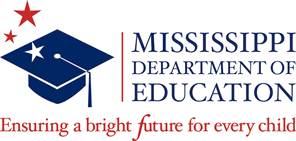 Mississippi Department of EducationConsolidated Federal Programs Monitoring Instrument Dr. Carey M. Wright, State Superintendent of Education2015-2016 School Year Documentation for 2016-2017 Monitoring YearDistrict Monitoring Data SheetTo be completed by LEATo be completed by MDEMississippi Department of EducationOffice of Federal Programs Consolidated Federal Programs Monitoring InstrumentA.  Federal ProgramsMississippi Department of EducationOffice of Federal Programs Consolidated Federal Programs Monitoring InstrumentB. Title I, Part A – Schools Not Meeting AMOs  Mississippi Department of EducationOffice of Federal Programs Consolidated Federal Programs Monitoring InstrumentC. Title I, Part A – Focus SchoolsMississippi Department of EducationOffice of Federal Programs Consolidated Federal Programs Monitoring InstrumentD. Title I, Part A – Priority SchoolsMississippi Department of EducationOffice of Federal Programs Consolidated Federal Programs Monitoring InstrumentE. Title I, Part D, Subpart 2 – Education of Neglected/Delinquent Children (N/D)Mississippi Department of EducationOffice of Federal Programs Consolidated Federal Programs Monitoring InstrumentF. Private Schools(LEAs Operating Private School Programs)Mississippi Department of EducationOffice of Federal Programs Consolidated Federal Programs Monitoring InstrumentG. Title III, Part A - Language Instruction for Limited English Proficient and Immigrant StudentsMississippi Department of EducationOffice of Federal ProgramsConsolidated Federal Programs Monitoring InstrumentH. Title IV, Part B – 21st Century Community Learning Centers (CCLC) Mississippi Department of EducationOffice of Federal Programs Consolidated Federal Programs Monitoring InstrumentI. Title VI, Part B, Subpart 2 – Rural and Low-Income Schools (RLIS) ProgramMississippi Department of EducationOffice of Federal Programs Consolidated Federal Programs Monitoring InstrumentJ. Title X, Part C – McKinney-Vento Education for Homeless Children and Youth Program Mississippi Department of EducationOffice of Federal Programs Consolidated Federal Programs Monitoring InstrumentK. TransferabilityTable of ContentsTable of ContentsInstructions3District Monitoring Data Sheet4A. Federal Programs5-28B. Title I, Part A - Schools Not Meeting AMOs29-30C. Title I, Part A – Focus Schools31-33D. Title I, Part A – Priority Schools34-36E. Title I, Part D, Subpart 2 - Education of Neglected/Delinquent Children (N/D)37-39F. Private Schools (LEAs Operating Private School Programs)  40-42G. Title III - Language Instruction for Limited English Proficient and Immigrant                        Students43-45H. Title IV, Part B - 21st Century Community Learning Centers (CCLC)46-55I. Title VI, Part B, Subpart 2 - Rural and Low-Income Schools (RLIS) Program56J. Title X, Part C - McKinney-Vento Education for Homeless Children and Youth Program57-59K. Transferability60InstructionsLocal Educational Agency (LEA) Identifying InformationThe Local Educational Agency (LEA) section of the District Monitoring Data Sheet MUST be completed by the LEA prior to the monitoring visit. This sheet will be collected during the monitoring pre-conference meeting.A.   Federal ProgramsInstrument A. Federal Programs must be completed by all districts. Indicators marked with an asterisk (*) will be documented at the school or site level.MDE monitors will review ALL documentation at the LEA district office.Evidence of Compliance: Items listed are not intended to be all-inclusive.It is the responsibility of the LEA to demonstrate compliance with each indicator.It is not necessary to include every evidence item listed except where specifically noted, “REQUIRED.”  Cross-cutting evidence for Indicators A1 – A9 must be provided for each federal grant program (Title I-A, Title II-A, Private Schools, Title I-D, Title III, Title IV-B, Title VI, Title X, Transferability) received.Documentation does not have to be duplicated. “Reference” to a previous document is appropriate.B - K   Program-Specific InstrumentsInstruments B – D are to be completed only for schools with those designations.Instruments E – K are to be completed only by an LEA receiving funds from the respective program.Instrument G. Title III - Language Instruction for Limited English Proficient and Immigrant Students: LEAs that are monitored separately on Title III are also responsible for A12 – A22 of the Title I English learners Indicators section in the A. Federal Programs Section.Instrument H. Title IV, Part B-21st Century Community Learning Centers:  Non-school district grantees must demonstrate compliance with indicators A1 – A9.Instrument J. Title X, Part C - McKinney-Vento Education for Homeless Children and Youth Program: LEAs that are monitored separately on Homeless are also responsible for A24 – A37 of the Title I Homeless Indicators section in the A. Federal Programs Section.Local Educational Agency (LEA) Identifying Information	Local Educational Agency (LEA) Identifying Information	Local Educational Agency (LEA) Identifying Information	Local Educational Agency (LEA) Identifying Information	LEA NameLEA NameLEA TelephoneLEA FaxLEA AddressCityStateZip CodeLEA SuperintendentLEA SuperintendentLEA SuperintendentLEA SuperintendentLEA Business ManagerLEA Business ManagerLEA Business ManagerLEA Business ManagerLEA Monitoring Visit ContactLEA Monitoring Visit ContactLEA Monitoring Visit ContactLEA Monitoring Visit ContactLEA Title I, Part A CoordinatorLEA Title I, Part A CoordinatorLEA Title I, Part A CoordinatorLEA Title I, Part A CoordinatorLEA Title I, Part D, Subpart 2 (Education of Neglected / Delinquent Children [N & D]) Coordinator LEA Title I, Part D, Subpart 2 (Education of Neglected / Delinquent Children [N & D]) Coordinator LEA Title I, Part D, Subpart 2 (Education of Neglected / Delinquent Children [N & D]) Coordinator LEA Title I, Part D, Subpart 2 (Education of Neglected / Delinquent Children [N & D]) Coordinator LEA Title II, Part A (Teacher/Principal Quality) CoordinatorLEA Title II, Part A (Teacher/Principal Quality) CoordinatorLEA Title II, Part A (Teacher/Principal Quality) CoordinatorLEA Title II, Part A (Teacher/Principal Quality) CoordinatorLEA Title III (Language Instruction for Limited English Proficient and Immigrant Students) Coordinator LEA Title III (Language Instruction for Limited English Proficient and Immigrant Students) Coordinator LEA Title III (Language Instruction for Limited English Proficient and Immigrant Students) Coordinator LEA Title III (Language Instruction for Limited English Proficient and Immigrant Students) Coordinator LEA Title IV, Part B (21st Century Community Learning Centers) CoordinatorLEA Title IV, Part B (21st Century Community Learning Centers) CoordinatorLEA Title IV, Part B (21st Century Community Learning Centers) CoordinatorLEA Title IV, Part B (21st Century Community Learning Centers) CoordinatorLEA Title VI, Part B, Subpart 2 (Rural and Low-Income Schools) CoordinatorLEA Title VI, Part B, Subpart 2 (Rural and Low-Income Schools) CoordinatorLEA Title VI, Part B, Subpart 2 (Rural and Low-Income Schools) CoordinatorLEA Title VI, Part B, Subpart 2 (Rural and Low-Income Schools) CoordinatorLEA Title X (Homeless Children and Youth) CoordinatorLEA Title X (Homeless Children and Youth) CoordinatorLEA Title X (Homeless Children and Youth) CoordinatorLEA Title X (Homeless Children and Youth) CoordinatorMonitoring InformationMonitoring InformationMonitoring InformationMonitoring InformationMonitoring InformationMonitoring InformationTitle I, Part APrivate Schools (Fiscal Agents)Title IV, Part B Schools Not Meeting AMOsTitle I, Part D, Subpart 2Title VI, Part B, Subpart 2Focus SchoolsTitle II, Part ATitle X, Part CPriority SchoolsTitle IIITransferabilityMonitors:Monitors:Monitors:Monitors:Monitors:Monitors:Monitoring Visit Dates: Monitoring Visit Dates: Monitoring Visit Dates: Monitoring Visit Dates: Monitoring Visit Dates: Monitoring Visit Dates: School DistrictDateMonitorMonitorCross-cutting IndicatorsAll districts must complete this section.Cross-cutting IndicatorsAll districts must complete this section.Cross-cutting IndicatorsAll districts must complete this section.A1. Is it evident that budgets and expenditures for all federal programs are: AllocableReasonable and necessaryMeeting program intent and purposes Aligned with the approved application and amendments on file at MDEObligated and liquidated in accordance with the approved plan within the approved grant period 2 C.F.R. Part 200 and Part 3474Is it evident that budgets and expenditures for all federal programs are: AllocableReasonable and necessaryMeeting program intent and purposes Aligned with the approved application and amendments on file at MDEObligated and liquidated in accordance with the approved plan within the approved grant period 2 C.F.R. Part 200 and Part 3474Evidence of ComplianceEvidence of ComplianceCommentsPlease have the following documents/reports printed for the day of the visit.ALL REQUIRED:1.  Budget Reports   Expenditure Budget Reports (excluding carryover)June 30 expenditure budget reports for each LEA federal program, excluding carryover, for the year being monitored organized by function with object totals:Function:  Major Object Totals 1120:        100s, 200s, 300s, etc.1130:        100s, 200s, 300s, etc.Print:One report for all locations combined and, One report for each location separatelyCarryover BudgetsCarryover budget (carryover only) for the year being monitored, printed just prior to onsite monitoring visit, organized by function with object totals:Function:  Major Object Totals 1120:        100s, 200s, 300s, etc.1130:        100s, 200s, 300s, etc.Print:One report for all locations combined and, One report for each location separatelyMost recent district single audit report2.  Request for Funds ReportsLEA budget status/analysis reports:Must show year-to-date budget and year-to-date expenditures for all LEA federal programs, Title I, II, VI, etc.  Print a report for each month separately3. Accounts Payable ReportsAccounts payable report AP formatted for objects 300-999.Print a separate report for each LEA federal program;Title I, II, VI, etc.Note: This indicator applies to the following: Title I-A, 1003(a), Title II-A, Title I-D, Private Schools, Title III, Title IV-B, Title VI, Title X, Transferability.Please have the following documents/reports printed for the day of the visit.ALL REQUIRED:1.  Budget Reports   Expenditure Budget Reports (excluding carryover)June 30 expenditure budget reports for each LEA federal program, excluding carryover, for the year being monitored organized by function with object totals:Function:  Major Object Totals 1120:        100s, 200s, 300s, etc.1130:        100s, 200s, 300s, etc.Print:One report for all locations combined and, One report for each location separatelyCarryover BudgetsCarryover budget (carryover only) for the year being monitored, printed just prior to onsite monitoring visit, organized by function with object totals:Function:  Major Object Totals 1120:        100s, 200s, 300s, etc.1130:        100s, 200s, 300s, etc.Print:One report for all locations combined and, One report for each location separatelyMost recent district single audit report2.  Request for Funds ReportsLEA budget status/analysis reports:Must show year-to-date budget and year-to-date expenditures for all LEA federal programs, Title I, II, VI, etc.  Print a report for each month separately3. Accounts Payable ReportsAccounts payable report AP formatted for objects 300-999.Print a separate report for each LEA federal program;Title I, II, VI, etc.Note: This indicator applies to the following: Title I-A, 1003(a), Title II-A, Title I-D, Private Schools, Title III, Title IV-B, Title VI, Title X, Transferability.Yes   ____        No _____A2.Does the LEA ensure that all federal programs are used only to supplement and not supplant the funds that would, in the absence of such Federal funds, be made available from non-federal sources (or other federal sources, as applicable)?Mississippi Accountability Standards {MS Code 37-151-77}; Section 1120A(b)(1); Section 1306(b)(2); Section 1415(b); Section 2123(b); Section 2413(b)(6); Section 3115(g); Section 4204(b)(2)(G), Section 6232; Section 723(3) Does the LEA ensure that all federal programs are used only to supplement and not supplant the funds that would, in the absence of such Federal funds, be made available from non-federal sources (or other federal sources, as applicable)?Mississippi Accountability Standards {MS Code 37-151-77}; Section 1120A(b)(1); Section 1306(b)(2); Section 1415(b); Section 2123(b); Section 2413(b)(6); Section 3115(g); Section 4204(b)(2)(G), Section 6232; Section 723(3) Does the LEA ensure that all federal programs are used only to supplement and not supplant the funds that would, in the absence of such Federal funds, be made available from non-federal sources (or other federal sources, as applicable)?Mississippi Accountability Standards {MS Code 37-151-77}; Section 1120A(b)(1); Section 1306(b)(2); Section 1415(b); Section 2123(b); Section 2413(b)(6); Section 3115(g); Section 4204(b)(2)(G), Section 6232; Section 723(3) Evidence of ComplianceEvidence of ComplianceEvidence of ComplianceCommentsALL REQUIRED:Calculations for placement of federally funded teachers:Month 1 MSIS Net Enrollment dataEmployee list with name/grade of each federally funded teacher (and Kindergarten assistants) Number of district funded teachers in applicable grades/subjectsNumber of students in applicable grade/subject (from MSIS Net Enrollment data)Salary/account distribution report for all federally funded employees paid in whole or in part with federal fundsJob descriptions for federally funded employeesNote: This indicator applies to the following: Title I-A, 1003(a), Title II-A, Title I-D, Private Schools, Title III, Title IV-B, Title VI, Title X, Transferability.ALL REQUIRED:Calculations for placement of federally funded teachers:Month 1 MSIS Net Enrollment dataEmployee list with name/grade of each federally funded teacher (and Kindergarten assistants) Number of district funded teachers in applicable grades/subjectsNumber of students in applicable grade/subject (from MSIS Net Enrollment data)Salary/account distribution report for all federally funded employees paid in whole or in part with federal fundsJob descriptions for federally funded employeesNote: This indicator applies to the following: Title I-A, 1003(a), Title II-A, Title I-D, Private Schools, Title III, Title IV-B, Title VI, Title X, Transferability.ALL REQUIRED:Calculations for placement of federally funded teachers:Month 1 MSIS Net Enrollment dataEmployee list with name/grade of each federally funded teacher (and Kindergarten assistants) Number of district funded teachers in applicable grades/subjectsNumber of students in applicable grade/subject (from MSIS Net Enrollment data)Salary/account distribution report for all federally funded employees paid in whole or in part with federal fundsJob descriptions for federally funded employeesNote: This indicator applies to the following: Title I-A, 1003(a), Title II-A, Title I-D, Private Schools, Title III, Title IV-B, Title VI, Title X, Transferability.Yes   ____        No _____A3.Is time and effort documentation available, approved, signed, and dated by appropriate individuals, if applicable?2 C.F.R. Part 200.430Is time and effort documentation available, approved, signed, and dated by appropriate individuals, if applicable?2 C.F.R. Part 200.430Is time and effort documentation available, approved, signed, and dated by appropriate individuals, if applicable?2 C.F.R. Part 200.430Is time and effort documentation available, approved, signed, and dated by appropriate individuals, if applicable?2 C.F.R. Part 200.430Evidence of ComplianceEvidence of ComplianceCommentsCommentsCommentsSemi Annual Certifications (as applicable)Personnel Activity Reports (PARs) (as applicable)Note: This indicator applies to the following: Title I-A, 1003(a), Title II-A, Title I-D, Private Schools, Title III, Title IV-B, Title VI, Title X, Transferability.Semi Annual Certifications (as applicable)Personnel Activity Reports (PARs) (as applicable)Note: This indicator applies to the following: Title I-A, 1003(a), Title II-A, Title I-D, Private Schools, Title III, Title IV-B, Title VI, Title X, Transferability.Yes   ____        No _____        N/A ____Yes   ____        No _____        N/A ____Yes   ____        No _____        N/A ____A4. Does the LEA have a policy for equipment purchases and inventory?Does the LEA have written policies and procedures for control of all equipment purchased with federal funds?Does the LEA’s policies and procedures indicate local law enforcement is to be notified, and a police report is to be filed when it is discovered equipment has been stolen?Does the LEA’s policies and procedures indicate that a notarized affidavit be completed for lost equipment?2 C.F.R. Part 200.313(d)(3); MS Public School Asset Management Manual  Does the LEA have a policy for equipment purchases and inventory?Does the LEA have written policies and procedures for control of all equipment purchased with federal funds?Does the LEA’s policies and procedures indicate local law enforcement is to be notified, and a police report is to be filed when it is discovered equipment has been stolen?Does the LEA’s policies and procedures indicate that a notarized affidavit be completed for lost equipment?2 C.F.R. Part 200.313(d)(3); MS Public School Asset Management Manual Evidence of ComplianceEvidence of ComplianceCommentsDistrict policies/procedures for equipment and inventory (fixed assets)District policies/procedures for equipment and inventory (fixed assets)Yes   ____        No _____A5.Is there evidence that the LEA annually conducts a physical inventory, has documentation including signatures and dates on file, and has accounted for any inventory discrepancies?MS Public School Asset Management Manual,; LEA Fixed Asset PolicyIs there evidence that the LEA annually conducts a physical inventory, has documentation including signatures and dates on file, and has accounted for any inventory discrepancies?MS Public School Asset Management Manual,; LEA Fixed Asset PolicyEvidence of ComplianceEvidence of ComplianceCommentsCopy of signed and dated physical/fixed asset inventory conducted by school/district (REQUIRED)Law enforcement report for stolen equipment for the year being monitored (REQUIRED, if applicable)Board minutes documenting disposition of lost property and notarized affidavit signed by the responsible party assigned the property (REQUIRED, if applicable)Copy of signed and dated physical/fixed asset inventory conducted by school/district (REQUIRED)Law enforcement report for stolen equipment for the year being monitored (REQUIRED, if applicable)Board minutes documenting disposition of lost property and notarized affidavit signed by the responsible party assigned the property (REQUIRED, if applicable)Yes   ____        No _____A6.Does the LEA maintain an inventory of equipment purchased with federal funds including the following identified evidentiary requirements?Description of the itemSerial number and other identifying numbers (barcode or other local identifying number)Acquisition cost and datePercentage of federal participation in the cost of the property (funding source)Physical location of propertyUse and condition of property Disposition data (date, method of disposition, sales price if applicable) when property is retired from service2 C.F.R. Part 200.313(d)(1); MS Public School Asset Management ManualDoes the LEA maintain an inventory of equipment purchased with federal funds including the following identified evidentiary requirements?Description of the itemSerial number and other identifying numbers (barcode or other local identifying number)Acquisition cost and datePercentage of federal participation in the cost of the property (funding source)Physical location of propertyUse and condition of property Disposition data (date, method of disposition, sales price if applicable) when property is retired from service2 C.F.R. Part 200.313(d)(1); MS Public School Asset Management ManualEvidence of ComplianceEvidence of ComplianceComments Fixed asset records by location for all federal programs  Fixed asset records by location for all federal programs Yes   ____        No _____        N/A ____A7.*After pulling a sample of items from the fixed asset records, is there evidence that the items sampled can be located and the location is consistent as indicated?2 C.F.R. Part 200.313(d); MS Public School Asset Management Manual*After pulling a sample of items from the fixed asset records, is there evidence that the items sampled can be located and the location is consistent as indicated?2 C.F.R. Part 200.313(d); MS Public School Asset Management ManualEvidence of ComplianceEvidence of ComplianceCommentsFixed asset inventory (printed within 30 days prior of the monitoring visit) of federal equipment (by location) from district financial accounting system Monitors will sample fixed assets at selected locations.Fixed asset inventory (printed within 30 days prior of the monitoring visit) of federal equipment (by location) from district financial accounting system Monitors will sample fixed assets at selected locations.Yes   ____        No _____        N/A ____A8. Does the LEA reserve an appropriate amount of Title I funds for services to homeless children and youth who do not attend Title I schools?Section 1113(c)(3)(A)Does the LEA reserve an appropriate amount of Title I funds for services to homeless children and youth who do not attend Title I schools?Section 1113(c)(3)(A)Evidence of ComplianceEvidence of ComplianceCommentsMCAPS funding application - District Set-Asides and Overview page (homeless set-aside)Note: If all schools are Title I schools, this indicator is not applicable.MCAPS funding application - District Set-Asides and Overview page (homeless set-aside)Note: If all schools are Title I schools, this indicator is not applicable.Yes  ____     No _____  N/A           A9.Is it evident that contracts and agreements for products and services are made in accordance with applicable federal, state, and local regulations as well as audit guidelines?2 C.F.R. Part 200.317-326Is it evident that contracts and agreements for products and services are made in accordance with applicable federal, state, and local regulations as well as audit guidelines?2 C.F.R. Part 200.317-326Evidence of ComplianceEvidence of ComplianceCommentsALL REQUIRED:Sample copies of contracts and/or agreementsLEA purchasing policies and proceduresNote: This indicator applies to the following: Title I-A, 1003(a), Title II-A, Title I-D, Private Schools, Title III, Title IV-B, Title VI, Title X, Transferability.ALL REQUIRED:Sample copies of contracts and/or agreementsLEA purchasing policies and proceduresNote: This indicator applies to the following: Title I-A, 1003(a), Title II-A, Title I-D, Private Schools, Title III, Title IV-B, Title VI, Title X, Transferability.Yes   ____        No _____  N/A           Title I, Part A and Title II, Part A Program IndicatorsAll districts must complete this section.Title I, Part A and Title II, Part A Program IndicatorsAll districts must complete this section.Title I, Part A and Title II, Part A Program IndicatorsAll districts must complete this section.A10.Is there evidence that the CFPA has been developed in consultation with teachers, principals, administrators, other appropriate personnel, and parents of children in schools served under Title I, Part A and Title II, Part A?Section 1112(d)(1); Section 2122(b)(7)Is there evidence that the CFPA has been developed in consultation with teachers, principals, administrators, other appropriate personnel, and parents of children in schools served under Title I, Part A and Title II, Part A?Section 1112(d)(1); Section 2122(b)(7)Evidence of ComplianceEvidence of ComplianceCommentsEvidence of the collaborative process used to develop CFPA (minutes, agendas, sign-in sheets, list of committee members, etc.)Evidence of the collaborative process used to develop CFPA (minutes, agendas, sign-in sheets, list of committee members, etc.)Yes   ____        No _____A11.Is there evidence that the LEA uses state and local funds in its schools to provide services that, taken as a whole, are substantially comparable to services in schools that are not receiving funds under Title I, Part A?
Section 1120A(c)Is there evidence that the LEA uses state and local funds in its schools to provide services that, taken as a whole, are substantially comparable to services in schools that are not receiving funds under Title I, Part A?
Section 1120A(c)Evidence of ComplianceEvidence of ComplianceCommentsDocumentation of determination of comparability through records that are updated at least once every year Methods and worksheets used to determine comparability Equivalency policy/policies among school curriculum and supplies, administrators, and staff District-wide salary scheduleMost recent MDE comparability response letterOther __________________Documentation of determination of comparability through records that are updated at least once every year Methods and worksheets used to determine comparability Equivalency policy/policies among school curriculum and supplies, administrators, and staff District-wide salary scheduleMost recent MDE comparability response letterOther __________________Yes   ____        No _____Title I, Part A English Learners (EL) IndicatorsAll districts must complete this section.Title I, Part A English Learners (EL) IndicatorsAll districts must complete this section.Title I, Part A English Learners (EL) IndicatorsAll districts must complete this section.A12.Does the LEA have a policy of admitting students regardless of immigrant status or English-speaking status?                         Plyler v. Doe, 457 U.S. 202 (1982, Title VI of the Civil Right Act(1964); Current Mississippi Guidelines for English Language Learners Does the LEA have a policy of admitting students regardless of immigrant status or English-speaking status?                         Plyler v. Doe, 457 U.S. 202 (1982, Title VI of the Civil Right Act(1964); Current Mississippi Guidelines for English Language Learners Evidence of ComplianceEvidence of ComplianceCommentsALL REQUIRED:LEA board approved policyEvidence of LEA board approvalNote:  LEA board must approve the EL plan annually.LEA approved EL planALL REQUIRED:LEA board approved policyEvidence of LEA board approvalNote:  LEA board must approve the EL plan annually.LEA approved EL planYes   ____        No _____A13.Is there evidence that the applicable LEA policy and supporting procedures for EL services are communicated systematically to all school and LEA personnel? System of assigning a student number if an enrolling student does not have a social security numberProcedure for enrolling a student pending receipt of the required record of immunizationsSection 3116; Current Mississippi Guidelines for English Language LearnersIs there evidence that the applicable LEA policy and supporting procedures for EL services are communicated systematically to all school and LEA personnel? System of assigning a student number if an enrolling student does not have a social security numberProcedure for enrolling a student pending receipt of the required record of immunizationsSection 3116; Current Mississippi Guidelines for English Language LearnersEvidence of ComplianceEvidence of ComplianceCommentsWritten communication and dated documentation of dissemination of EL policies and procedures Written communication and dated documentation of dissemination of EL policies and procedures Yes   ____        No _____A14.*Does the LEA have procedures and do Title I schools demonstrate practices that ensure the following?EL students are not excluded from special opportunity programs, such as programs for the academically gifted or other specialized activities, based on English language proficiency       English learners are allowed to participate in Title I services on the same basis as all students in Title I participating schoolsLanguage minority students identified via the Home Language Survey are screened utilizing the MDE adopted assessment instrumentCurrent Mississippi Guidelines for English Language Learners*Does the LEA have procedures and do Title I schools demonstrate practices that ensure the following?EL students are not excluded from special opportunity programs, such as programs for the academically gifted or other specialized activities, based on English language proficiency       English learners are allowed to participate in Title I services on the same basis as all students in Title I participating schoolsLanguage minority students identified via the Home Language Survey are screened utilizing the MDE adopted assessment instrumentCurrent Mississippi Guidelines for English Language LearnersEvidence of ComplianceEvidence of ComplianceCommentsDistrict EL PlanDocumentation of EL students’ equitable opportunities for Title I services, academically gifted services, or other specialized activities or servicesDocumentation of EL student schedulesNumbers of EL students in academically gifted, special education, and extracurricular activitiesState adopted language proficiency instrument on file with accurate and appropriate testing datesOther examples of documentation might include: Guidelines for assessing gifted students; Title I services such as computer lab services; student rosters for pull out servicesDistrict EL PlanDocumentation of EL students’ equitable opportunities for Title I services, academically gifted services, or other specialized activities or servicesDocumentation of EL student schedulesNumbers of EL students in academically gifted, special education, and extracurricular activitiesState adopted language proficiency instrument on file with accurate and appropriate testing datesOther examples of documentation might include: Guidelines for assessing gifted students; Title I services such as computer lab services; student rosters for pull out servicesYes   ____        No _____A15.Does the LEA ensure that the annual notification to parents of EL students contains the following? Parents of EL students are notified not later than 30 days after the beginning of the school year that their child is, or will be participating in, an EL programParents of EL students who were not identified at the beginning of the school year are notified within the first 2 weeks of their child being placed in an EL programNotification is in a language parents can understandNotification contains all components required by lawSection 1112 (g)(1)(A); Section 1112 (g)(3); Section 3302(a); Section 3302(c); Section 3302(d)Does the LEA ensure that the annual notification to parents of EL students contains the following? Parents of EL students are notified not later than 30 days after the beginning of the school year that their child is, or will be participating in, an EL programParents of EL students who were not identified at the beginning of the school year are notified within the first 2 weeks of their child being placed in an EL programNotification is in a language parents can understandNotification contains all components required by lawSection 1112 (g)(1)(A); Section 1112 (g)(3); Section 3302(a); Section 3302(c); Section 3302(d)Evidence of ComplianceEvidence of ComplianceCommentsSample student records indicating enrollment date and dated        notification letter including:Reasons for the identification of their child as limited English proficient and in need of placement in a language instruction educational programChild's level of English proficiency, how such level was assessed, and the status of the child's academic achievementMethod of instruction used in the program in which their child is, or will be, participating, and the methods of instruction used in other available programs, including how such programs differ in content, instruction goals, and use of English and a native language in instructionHow the program, in which their child is or will be participating, will meet the educational strengths and needs of the childHow such program will specifically help their child learn English, and meet age appropriate academic achievement standards for grade promotion and graduationSpecific exit requirements for such program, the expected rate of transition from such program into classrooms that are not tailored for limited English proficient children, and the expected rate of graduation from secondary school for such program if funds under this title are used for children in secondary schoolsIn the case of a child with a disability, how such program meets the objectives of the individualized education program of the childInformation pertaining to parental rights that includes written guidance (1) detailing — (a) the right that parents have to have their child immediately removed from such program upon their request; and(b) the options that parents have to decline to enroll their child in such program or to choose another program or method of instruction, if available; and(2) assisting parents in selecting among various programs                              and methods of instruction, if more than one program or  method is offered by the eligible entity.Sample student records indicating enrollment date and dated        notification letter including:Reasons for the identification of their child as limited English proficient and in need of placement in a language instruction educational programChild's level of English proficiency, how such level was assessed, and the status of the child's academic achievementMethod of instruction used in the program in which their child is, or will be, participating, and the methods of instruction used in other available programs, including how such programs differ in content, instruction goals, and use of English and a native language in instructionHow the program, in which their child is or will be participating, will meet the educational strengths and needs of the childHow such program will specifically help their child learn English, and meet age appropriate academic achievement standards for grade promotion and graduationSpecific exit requirements for such program, the expected rate of transition from such program into classrooms that are not tailored for limited English proficient children, and the expected rate of graduation from secondary school for such program if funds under this title are used for children in secondary schoolsIn the case of a child with a disability, how such program meets the objectives of the individualized education program of the childInformation pertaining to parental rights that includes written guidance (1) detailing — (a) the right that parents have to have their child immediately removed from such program upon their request; and(b) the options that parents have to decline to enroll their child in such program or to choose another program or method of instruction, if available; and(2) assisting parents in selecting among various programs                              and methods of instruction, if more than one program or  method is offered by the eligible entity.Yes   ____        No _____A16.*Is there evidence that the LEA/school(s):a.    Implements an effective means of outreach to parents of limited English proficient children to inform such        parent of how they can be involved in the education of their children, and be active participants in assisting       their children        (1) to learn English                  (2) to achieve at high levels in core academic subjects; and                  (3) to meet the same challenging State academic content and student academic achievement standards                  as all children are expected to meetb.   Provides for effective notifications and communications to a parent or parents of a child identified for participation in a language instruction educational program for limited English proficient students in an understandable and uniform format and, to the extent practicable, in a language that the parents can understand. Section 1112 (g)(2) and (4); Section 3302 (c) and (e)*Is there evidence that the LEA/school(s):a.    Implements an effective means of outreach to parents of limited English proficient children to inform such        parent of how they can be involved in the education of their children, and be active participants in assisting       their children        (1) to learn English                  (2) to achieve at high levels in core academic subjects; and                  (3) to meet the same challenging State academic content and student academic achievement standards                  as all children are expected to meetb.   Provides for effective notifications and communications to a parent or parents of a child identified for participation in a language instruction educational program for limited English proficient students in an understandable and uniform format and, to the extent practicable, in a language that the parents can understand. Section 1112 (g)(2) and (4); Section 3302 (c) and (e)Evidence of ComplianceEvidence of ComplianceCommentsCopies of parent communicationsDocumented outreach efforts to parentsCopies of parent communicationsDocumented outreach efforts to parentsYes   ____        No _____        N/A ____A17.*Is there evidence that:The LEA has an approved Home Language SurveyAll schools demonstrate that the Home Language Survey is completed for all students enrolled in the LEAThe Home Language Survey is filed in the permanent record for all students enrolled in the LEACurrent Mississippi Guidelines for English Language Learners*Is there evidence that:The LEA has an approved Home Language SurveyAll schools demonstrate that the Home Language Survey is completed for all students enrolled in the LEAThe Home Language Survey is filed in the permanent record for all students enrolled in the LEACurrent Mississippi Guidelines for English Language LearnersEvidence of ComplianceEvidence of ComplianceCommentsSamples of completed Home Language SurveysProcedural guidelines for completing and retaining the surveysSamples of completed Home Language SurveysProcedural guidelines for completing and retaining the surveysYes   ____        No _____A18.Does the LEA follow student exit criteria, as outlined in the Mississippi Guidelines for English Language Learners?Section 3121(a)(4); Current Mississippi Guidelines for English Language LearnersDoes the LEA follow student exit criteria, as outlined in the Mississippi Guidelines for English Language Learners?Section 3121(a)(4); Current Mississippi Guidelines for English Language LearnersEvidence of ComplianceEvidence of ComplianceCommentsEnglish language proficiency assessment score reportsStudent records specified in the current Mississippi Guidelines for English Language LearnersEnglish language proficiency assessment score reportsStudent records specified in the current Mississippi Guidelines for English Language LearnersYes   ____        No _____        N/A ____A19.Does the LEA provide professional development (PD) programs and activities to prepare teachers, pupil services personnel, administrators, and other educational personnel to address the needs of EL students?Section 1112(b)(1)(D); Section 2122(b)(9)(A)Does the LEA provide professional development (PD) programs and activities to prepare teachers, pupil services personnel, administrators, and other educational personnel to address the needs of EL students?Section 1112(b)(1)(D); Section 2122(b)(9)(A)Evidence of ComplianceEvidence of ComplianceCommentsDocumentation of PD opportunities Documentation of PD opportunities Yes   ____        No _____A20.Does the LEA ensure that all EL students in the LEA participate in required statewide assessments?Section 1111(b)(3)(C)Does the LEA ensure that all EL students in the LEA participate in required statewide assessments?Section 1111(b)(3)(C)Evidence of ComplianceEvidence of ComplianceCommentsMDE assessment reportsMDE assessment reportsYes   ____        No _____        N/A ____A21.Does the LEA annually administer the MDE-adopted English language proficiency assessment to all EL students?Section 1111(b)(7)Does the LEA annually administer the MDE-adopted English language proficiency assessment to all EL students?Section 1111(b)(7)Evidence of ComplianceEvidence of ComplianceCommentsMDE language proficiency assessment reportsMDE language proficiency assessment reportsYes   ____        No _____        N/A ____A22.Have test administrators been trained to administer the state-adopted language proficiency instrument?Current Mississippi Guidelines for English Language LearnersHave test administrators been trained to administer the state-adopted language proficiency instrument?Current Mississippi Guidelines for English Language LearnersEvidence of ComplianceEvidence of ComplianceCommentsCertificate or documentation of the training on the state-adopted language proficiency instrumentCertificate or documentation of the training on the state-adopted language proficiency instrumentYes   ____        No _____Private Schools IndicatorAll districts must complete this section.Private Schools IndicatorAll districts must complete this section.Private Schools IndicatorAll districts must complete this section.A23.Does the LEA provide timely and meaningful consultation, as appropriate, with non-public school officials on the availability of funds to provide services to eligible private school students?Private school officials made aware of procedures to file a complaint to MDE regarding timely and meaningful consultation provided by the LEAMaintenance by LEA of written affirmation(s) of the timely and meaningful consultation provided to public school officialsSection 1120(b)Does the LEA provide timely and meaningful consultation, as appropriate, with non-public school officials on the availability of funds to provide services to eligible private school students?Private school officials made aware of procedures to file a complaint to MDE regarding timely and meaningful consultation provided by the LEAMaintenance by LEA of written affirmation(s) of the timely and meaningful consultation provided to public school officialsSection 1120(b)Evidence of ComplianceEvidence of ComplianceCommentsWorking notes of follow-up verbal notification and/or attempts to notifyComplaint proceduresDocumentation of consultationWorking notes of follow-up verbal notification and/or attempts to notifyComplaint proceduresDocumentation of consultationYes   ____        No _____        N/A ____Title I Homeless IndicatorsAll districts must complete this section.Title I Homeless IndicatorsAll districts must complete this section.Title I Homeless IndicatorsAll districts must complete this section.A24.Is there evidence that the LEA reviews and revises, as needed, board policies, procedures, and/or practices that may act as barriers to the enrollment, retention, and success of homeless students?Section 721(2)Is there evidence that the LEA reviews and revises, as needed, board policies, procedures, and/or practices that may act as barriers to the enrollment, retention, and success of homeless students?Section 721(2)Evidence of ComplianceEvidence of ComplianceCommentsLEA board approved policy Procedures and/or practicesLEA board approved policy Procedures and/or practicesYes   ____        No _____A25.Has the LEA designated a homeless liaison?
Section 722(g)(1)(J)(ii)Has the LEA designated a homeless liaison?
Section 722(g)(1)(J)(ii)Evidence of ComplianceEvidence of ComplianceCommentsName of liaisonName of liaisonYes   ____        No _____A26.How does the LEA identify homeless students? Section 722(g)(1)(B)How does the LEA identify homeless students? Section 722(g)(1)(B)Evidence of ComplianceEvidence of ComplianceCommentsParent interview sheetEnrollment formHomeless forms from the National Center for Homeless Education’s Homeless Liaison ToolkitDistrict forms used to identify homeless studentsOther __________________Parent interview sheetEnrollment formHomeless forms from the National Center for Homeless Education’s Homeless Liaison ToolkitDistrict forms used to identify homeless studentsOther __________________Yes   ____        No _____A27.Does the LEA maintain a list of students identified?
Section 724(h)(1)(A)Does the LEA maintain a list of students identified?
Section 724(h)(1)(A)Evidence of ComplianceEvidence of ComplianceCommentsHomeless student list from MSISHomeless student list from MSISYes   ____        No _____A28.*Is there evidence that:The LEA has a procedure for communicating information regarding enrollment in public schools for homeless familiesSchools are knowledgeable of the policies and proceduresSection 722(g)(3)(B)(ii); 722(g)(3)(C)*Is there evidence that:The LEA has a procedure for communicating information regarding enrollment in public schools for homeless familiesSchools are knowledgeable of the policies and proceduresSection 722(g)(3)(B)(ii); 722(g)(3)(C)Evidence of ComplianceEvidence of ComplianceCommentsPosting of information in shelters, community/service agencies used by homeless familiesMass media (i.e. newspaper, radio, TV, billboards)PTO/PTA/PTSA meetingsSchool or district newslettersTraining sign-in sheets, agendas, and minutes / notes / handoutsOther __________________Posting of information in shelters, community/service agencies used by homeless familiesMass media (i.e. newspaper, radio, TV, billboards)PTO/PTA/PTSA meetingsSchool or district newslettersTraining sign-in sheets, agendas, and minutes / notes / handoutsOther __________________Yes   ____        No _____A29.Does the LEA have a procedure for resolving disputes regarding the enrollment and educational services of homeless children and youth?
Section 722(g)(3)(E) Does the LEA have a procedure for resolving disputes regarding the enrollment and educational services of homeless children and youth?
Section 722(g)(3)(E) Evidence of ComplianceEvidence of ComplianceCommentsDispute procedureDispute procedureYes   ____        No _____A30.If a dispute arises over school selection or enrollment in a school, does the LEA provide to the parent or the guardian of a child or youth, a written explanation of the school’s decision regarding school selection or enrollment, including the rights of the parent, guardian, or youth to appeal the decision?Section 722(g)(3)(B)(ii) and (iii)If a dispute arises over school selection or enrollment in a school, does the LEA provide to the parent or the guardian of a child or youth, a written explanation of the school’s decision regarding school selection or enrollment, including the rights of the parent, guardian, or youth to appeal the decision?Section 722(g)(3)(B)(ii) and (iii)Evidence of ComplianceEvidence of ComplianceCommentsCopy of written notification(s)Copy of sample notificationOther __________________Note: A sample letter should exist even if no decisions about placement have been made.Copy of written notification(s)Copy of sample notificationOther __________________Note: A sample letter should exist even if no decisions about placement have been made.Yes   ____        No _____    NA ____A31.Does the LEA ensure that homeless students are not separated from the mainstream school environment?Section 722(e)(3)Does the LEA ensure that homeless students are not separated from the mainstream school environment?Section 722(e)(3)Evidence of ComplianceEvidence of ComplianceCommentsClassroom rostersOther __________________Classroom rostersOther __________________Yes   ____        No _____        N/A ____A32.Is there evidence that the LEA provides the same services to homeless students as is offered to non-homeless students, including transportation services?Section 721(4) and Section 722(g)(4)Is there evidence that the LEA provides the same services to homeless students as is offered to non-homeless students, including transportation services?Section 721(4) and Section 722(g)(4)Evidence of ComplianceEvidence of ComplianceCommentsServices providedDocumentation of homeless students receiving servicesOther __________________Services providedDocumentation of homeless students receiving servicesOther __________________Yes   ____        No _____        N/A ____A33.Are procedures in place to ensure students have access to Title I services, such as free/reduced lunch and academic services? Section 722(g)(4)Are procedures in place to ensure students have access to Title I services, such as free/reduced lunch and academic services? Section 722(g)(4)Evidence of ComplianceEvidence of ComplianceCommentsCopy of proceduresOther __________________Copy of proceduresOther __________________Yes   ____        No _____A34.Is there evidence that the LEA ensures homeless preschool age children have equal access to the same public preschool programs (i.e. Head Start, Title I Preschool, Pre-K) as provided for non-homeless children?
Section 721(1)Is there evidence that the LEA ensures homeless preschool age children have equal access to the same public preschool programs (i.e. Head Start, Title I Preschool, Pre-K) as provided for non-homeless children?
Section 721(1)Evidence of ComplianceEvidence of ComplianceCommentsParent interview sheetOther __________________Parent interview sheetOther __________________Yes   ____        No _____        A35.Does the LEA coordinate with state and local social service agencies and other agencies or programs providing services to homeless children and their families (i.e., clothes, food, medical, dental, shelter)?
Section 722(g)(6)(A)(iii)Does the LEA coordinate with state and local social service agencies and other agencies or programs providing services to homeless children and their families (i.e., clothes, food, medical, dental, shelter)?
Section 722(g)(6)(A)(iii)Evidence of ComplianceEvidence of ComplianceCommentsList of service providers for potential referralsContracts and agreementsDocumentation of meetingsOther __________________List of service providers for potential referralsContracts and agreementsDocumentation of meetingsOther __________________Yes   ____        No _____A36.Does the LEA have a procedure for assisting homeless unaccompanied youth?Section 722(g)(3)(B)(iii)Does the LEA have a procedure for assisting homeless unaccompanied youth?Section 722(g)(3)(B)(iii)Evidence of ComplianceEvidence of ComplianceCommentsCopy of proceduresOther __________________Copy of proceduresOther __________________Yes   ____        No _____A37.Does the LEA provide specific in-service training/staff development for district and school personnel in meeting the needs of homeless students?Section 723(d)(3)Does the LEA provide specific in-service training/staff development for district and school personnel in meeting the needs of homeless students?Section 723(d)(3)Evidence of ComplianceEvidence of ComplianceCommentsMeeting agenda(s)Educational materials/handoutsSign-in sheetsTraining/staff development planMeeting agenda(s)Educational materials/handoutsSign-in sheetsTraining/staff development planYes   ____        No _____Parental Involvement IndicatorsAll districts must complete this section.Parental Involvement IndicatorsAll districts must complete this section.Parental Involvement IndicatorsAll districts must complete this section.A38.*Does the LEA and each Title I school ensure that parents have been informed and participate in the decisions how the 1% reservation set-aside amount (with 95% of the 1% reserved for use at the school level) for parental involvement activities is used?Section 1118(a)(3)(B)*Does the LEA and each Title I school ensure that parents have been informed and participate in the decisions how the 1% reservation set-aside amount (with 95% of the 1% reserved for use at the school level) for parental involvement activities is used?Section 1118(a)(3)(B)Evidence of ComplianceEvidence of ComplianceCommentsReference MCAPSDocumentation of notifications to parents (flyers, web notices, newsletters, agendas, meeting minutes, sign-in sheets, etc.)Participation: Planning meeting sign-in sheets, agendas, minutesReference MCAPSDocumentation of notifications to parents (flyers, web notices, newsletters, agendas, meeting minutes, sign-in sheets, etc.)Participation: Planning meeting sign-in sheets, agendas, minutesYes   ____        No _____        N/A ____A39.Does the LEA have a written Parental Involvement Policy that describes the following components?How the LEA will involve parents in the joint development of the LEA Title I plan under section 1112, and the process of school review and improvement under section 1116 (except as waived in the Mississippi ESEA Flexibility Renewal)How the LEA will provide coordination, technical assistance, and any other support necessary to assist Title I schools in planning and implementing effective parent involvement activities to improve student academic achievement and school performance         How the LEA will assist schools in building capacity for strong parental involvementHow the LEA will coordinate and integrate parental involvement strategies with parental involvement strategies under other programs, such as Head Start, Early Reading First, Parents as Teachers program, Home Instruction Program for Preschool Youngsters, and State-run preschool programsHow the LEA will conduct, with the involvement of parents, an annual evaluation of the content and effectiveness of the parental involvement policy, and use the findings to design strategies for more effective parental involvement, and to revise the Parental Involvement Policy, as necessaryHow the LEA will assist Title I schools in developing strategies to involve parents in the activities at the schoolsSection 1118(a)(2); Mississippi ESEA Flexibility RenewalDoes the LEA have a written Parental Involvement Policy that describes the following components?How the LEA will involve parents in the joint development of the LEA Title I plan under section 1112, and the process of school review and improvement under section 1116 (except as waived in the Mississippi ESEA Flexibility Renewal)How the LEA will provide coordination, technical assistance, and any other support necessary to assist Title I schools in planning and implementing effective parent involvement activities to improve student academic achievement and school performance         How the LEA will assist schools in building capacity for strong parental involvementHow the LEA will coordinate and integrate parental involvement strategies with parental involvement strategies under other programs, such as Head Start, Early Reading First, Parents as Teachers program, Home Instruction Program for Preschool Youngsters, and State-run preschool programsHow the LEA will conduct, with the involvement of parents, an annual evaluation of the content and effectiveness of the parental involvement policy, and use the findings to design strategies for more effective parental involvement, and to revise the Parental Involvement Policy, as necessaryHow the LEA will assist Title I schools in developing strategies to involve parents in the activities at the schoolsSection 1118(a)(2); Mississippi ESEA Flexibility RenewalEvidence of ComplianceEvidence of ComplianceCommentsLEA board approved Parental Involvement Policy, with indicators a-f labeledLEA board approved Parental Involvement Policy, with indicators a-f labeledYes   ____        No _____A40.Is there evidence that each component of the Parental Involvement Policy is being implemented?How the LEA will involve parents in the joint development of the LEA Title I plan under section 1112, and the process of school review and improvement under section 1116 (except as waived in the Mississippi ESEA Flexibility Renewal)How the LEA will provide coordination, technical assistance, and any other support necessary to assist Title I schools in planning and implementing effective parent involvement activities to improve student academic achievement and school performanceHow the LEA will assist schools in building capacity for strong parental involvementHow the LEA will coordinate and integrate parental involvement strategies with parental involvement strategies under other programs, such as Head Start, Early Reading First, Parents as Teachers program, Home Instruction Program for Preschool Youngsters, and State-run preschool programsHow the LEA will conduct, with the involvement of parents, an annual evaluation of the content and effectiveness of the parental involvement policy and use the findings to design strategies for more effective parental involvement and to revise the Parental Involvement Policy as necessaryHow the LEA will assist Title I schools in developing strategies to involve parents in the activities at the schoolsSection 1118(a)(2); Mississippi ESEA Flexibility RenewalIs there evidence that each component of the Parental Involvement Policy is being implemented?How the LEA will involve parents in the joint development of the LEA Title I plan under section 1112, and the process of school review and improvement under section 1116 (except as waived in the Mississippi ESEA Flexibility Renewal)How the LEA will provide coordination, technical assistance, and any other support necessary to assist Title I schools in planning and implementing effective parent involvement activities to improve student academic achievement and school performanceHow the LEA will assist schools in building capacity for strong parental involvementHow the LEA will coordinate and integrate parental involvement strategies with parental involvement strategies under other programs, such as Head Start, Early Reading First, Parents as Teachers program, Home Instruction Program for Preschool Youngsters, and State-run preschool programsHow the LEA will conduct, with the involvement of parents, an annual evaluation of the content and effectiveness of the parental involvement policy and use the findings to design strategies for more effective parental involvement and to revise the Parental Involvement Policy as necessaryHow the LEA will assist Title I schools in developing strategies to involve parents in the activities at the schoolsSection 1118(a)(2); Mississippi ESEA Flexibility RenewalEvidence of ComplianceEvidence of ComplianceCommentsSample implementation documentation MUST be provided and labeled for EACH indicator a-fSample implementation documentation MUST be provided and labeled for EACH indicator a-fYes   ____        No _____A41.*Is there evidence that each Title I school has a Parental Involvement Plan that was developed jointly with, agreed on with, and distributed to parents of Title I participating students?
Section 1118(b)(1)*Is there evidence that each Title I school has a Parental Involvement Plan that was developed jointly with, agreed on with, and distributed to parents of Title I participating students?
Section 1118(b)(1)Evidence of ComplianceEvidence of ComplianceCommentsSchool Parental Involvement PlanSign-in sheets, agendas, and minutesSchool Parental Involvement PlanSign-in sheets, agendas, and minutesYes   ____        No _____A42. *Does each Title I participating school ensure that the following required components are described in its Parental Involvement Plan? Plan provides an assurance that the school will convene an annual meeting of all parents of participating children, at a convenient time, to inform parents of Title I participation, its requirements, and their right to be involvedSchool offers a flexible schedule of meetings, such as meetings in the morning or evening School involves parents in an organized, ongoing, and timely way in the planning, review, and improvement of Title I programs, including planning, review, and improvement of the School Parental Involvement PlanSchool provides parents of participating children timely information about programs under Title I, a description and explanation of the curriculum in use, forms of academic assessment used, and if requested by parents, opportunities for regular meetings to formulate suggestions and participate, as appropriate, in decisions relating to the education of their childrenSchool submits comments/concerns to the LEA if the Schoolwide Plan is not satisfactory to parentsSchool-parent compact is jointly developed with parents of participating students: how it is used, reviewed, and updatedSchool builds teachers’ and parents’ capacity for strong parental involvementSchool, to the extent practical, provides opportunities for the participation of parents with limited English proficiency, parents with disabilities, and parents of migratory children Section 1118(c-f)*Does each Title I participating school ensure that the following required components are described in its Parental Involvement Plan? Plan provides an assurance that the school will convene an annual meeting of all parents of participating children, at a convenient time, to inform parents of Title I participation, its requirements, and their right to be involvedSchool offers a flexible schedule of meetings, such as meetings in the morning or evening School involves parents in an organized, ongoing, and timely way in the planning, review, and improvement of Title I programs, including planning, review, and improvement of the School Parental Involvement PlanSchool provides parents of participating children timely information about programs under Title I, a description and explanation of the curriculum in use, forms of academic assessment used, and if requested by parents, opportunities for regular meetings to formulate suggestions and participate, as appropriate, in decisions relating to the education of their childrenSchool submits comments/concerns to the LEA if the Schoolwide Plan is not satisfactory to parentsSchool-parent compact is jointly developed with parents of participating students: how it is used, reviewed, and updatedSchool builds teachers’ and parents’ capacity for strong parental involvementSchool, to the extent practical, provides opportunities for the participation of parents with limited English proficiency, parents with disabilities, and parents of migratory children Section 1118(c-f)Evidence of ComplianceEvidence of ComplianceCommentsSchool approved Parent Involvement Plan with required components a-h highlightedSchool approved Parent Involvement Plan with required components a-h highlightedYes   ____        No _____A43.*Is there evidence that each component of the Parental Involvement Plan is being implemented?Plan provides an assurance that the school will convene an annual meeting of all parents of participating children, at a convenient time, to inform parents of Title I participation, its requirements, and their right to be involvedSchool offers a flexible schedule of meetings, such as meetings in the morning or evening School involves parents in an organized, ongoing, and timely way in the planning, review, and improvement of Title I programs, including planning, review, and improvement of the School Parental Involvement PlanSchool provides parents of participating children timely information about programs under Title I, a description and explanation of the curriculum in use, forms of academic assessment used, and if requested by parents, opportunities for regular meetings to formulate suggestions and participate, as appropriate, in decisions relating to the education of their childrenSchool submits comments/concerns to the LEA if the Schoolwide Plan is not satisfactory to parentsSchool-parent compact is jointly developed with parents of participating students: how it is used, reviewed, and updatedSchool builds teachers’ and parents’ capacity for strong parental involvementSchool, to the extent practical, provides opportunities for the participation of parents with limited English proficiency, parents with disabilities, and parents of migratory children Section 1118(c-f)*Is there evidence that each component of the Parental Involvement Plan is being implemented?Plan provides an assurance that the school will convene an annual meeting of all parents of participating children, at a convenient time, to inform parents of Title I participation, its requirements, and their right to be involvedSchool offers a flexible schedule of meetings, such as meetings in the morning or evening School involves parents in an organized, ongoing, and timely way in the planning, review, and improvement of Title I programs, including planning, review, and improvement of the School Parental Involvement PlanSchool provides parents of participating children timely information about programs under Title I, a description and explanation of the curriculum in use, forms of academic assessment used, and if requested by parents, opportunities for regular meetings to formulate suggestions and participate, as appropriate, in decisions relating to the education of their childrenSchool submits comments/concerns to the LEA if the Schoolwide Plan is not satisfactory to parentsSchool-parent compact is jointly developed with parents of participating students: how it is used, reviewed, and updatedSchool builds teachers’ and parents’ capacity for strong parental involvementSchool, to the extent practical, provides opportunities for the participation of parents with limited English proficiency, parents with disabilities, and parents of migratory children Section 1118(c-f)Evidence of ComplianceEvidence of ComplianceCommentsSample implementation documentation MUST be provided and labeled for EACH indicator a-hSample implementation documentation MUST be provided and labeled for EACH indicator a-hYes   ____        No _____A44.*Has each Title I school developed and distributed to parents a school-parent compact which describes the partnership needed for children to achieve the state’s high academic standards? At elementary schools, have the compacts been reviewed and discussed with parents at the parent-teacher conference (elementary only)? Section 1118(d)*Has each Title I school developed and distributed to parents a school-parent compact which describes the partnership needed for children to achieve the state’s high academic standards? At elementary schools, have the compacts been reviewed and discussed with parents at the parent-teacher conference (elementary only)? Section 1118(d)Evidence of ComplianceEvidence of ComplianceCommentsSchool-parent compact sampleDocumentation of distribution of compacts to parentsDocumentation of review and discussion of compacts with parents with elementary school studentsSchool-parent compact sampleDocumentation of distribution of compacts to parentsDocumentation of review and discussion of compacts with parents with elementary school studentsYes   ____        No _____A45.*Is there evidence that each LEA Title I participating school distributed to parents the required Parents Right-to-Know information?  Professional qualifications of the student’s classroom teachers (and paraprofessionals if applicable)Level of achievement of the parent’s child in each statewide academic assessmentNotification to parents of children taught for 4 or more consecutive weeks by a teacher who is not highly qualifiedNotices and information under the Parents Right-to-Know in an understandable and uniform format, and to the extent practicable, in a language that parents can understandSection 1111(h)(6) *Is there evidence that each LEA Title I participating school distributed to parents the required Parents Right-to-Know information?  Professional qualifications of the student’s classroom teachers (and paraprofessionals if applicable)Level of achievement of the parent’s child in each statewide academic assessmentNotification to parents of children taught for 4 or more consecutive weeks by a teacher who is not highly qualifiedNotices and information under the Parents Right-to-Know in an understandable and uniform format, and to the extent practicable, in a language that parents can understandSection 1111(h)(6) Evidence of ComplianceEvidence of ComplianceCommentsCopy of dated notification of Parents Right-to-Know Documentation of state assessment report disseminationCopy of notification letter of non-highly-qualified teacher Dated notification letter to parents of children taught for 4 or more consecutive weeks by a teacher who is not highly qualified (if applicable)Sampling of translated notices Copy of dated notification of Parents Right-to-Know Documentation of state assessment report disseminationCopy of notification letter of non-highly-qualified teacher Dated notification letter to parents of children taught for 4 or more consecutive weeks by a teacher who is not highly qualified (if applicable)Sampling of translated notices Yes   ____        No _____A46.Does the LEA disseminate the annual state prepared local education agency report card?Section 1111(h)(2)(A)(i)Does the LEA disseminate the annual state prepared local education agency report card?Section 1111(h)(2)(A)(i)Evidence of ComplianceEvidence of ComplianceCommentsDocumentation of dissemination  of MDE ESEA report cardParent notification that the district report card is posted on websiteDocumentation of dissemination  of MDE ESEA report cardParent notification that the district report card is posted on websiteYes   ____        No _____Title I, Part A – Qualifications for Teachers and Paraprofessionals IndicatorsAll districts must complete this section. Title I, Part A – Qualifications for Teachers and Paraprofessionals IndicatorsAll districts must complete this section. Title I, Part A – Qualifications for Teachers and Paraprofessionals IndicatorsAll districts must complete this section. A47.Is there evidence that the LEA has ensured that all core academic subject teachers who teach in a Title I Schoolwide Program, or who are paid from Title I funds in a Targeted Assistance Program, are highly qualified?Section 1119(a)(1)Is there evidence that the LEA has ensured that all core academic subject teachers who teach in a Title I Schoolwide Program, or who are paid from Title I funds in a Targeted Assistance Program, are highly qualified?Section 1119(a)(1)Evidence of ComplianceEvidence of ComplianceCommentsHQ/NHQ – Core Subjects report found at MDE website under:     Reports  >> State, District, or School Data  >> Teacher NCLB Report Card HQT section for year being monitored LEA highly qualified teacher planIndividual teacher plans for non-highly qualified teachersHQ/NHQ – Core Subjects report found at MDE website under:     Reports  >> State, District, or School Data  >> Teacher NCLB Report Card HQT section for year being monitored LEA highly qualified teacher planIndividual teacher plans for non-highly qualified teachersYes   ____        No _____A48.*Does the principal of each school operating a Schoolwide or Targeted Assistance Program attest annually in writing to whether such school is in compliance with the highly qualified requirements? Are copies of attestations maintained at each school of the LEA and are made available to any member of the general public on request?Section 1119(h)(l); Section 1119(i)(2)(A-B)  *Does the principal of each school operating a Schoolwide or Targeted Assistance Program attest annually in writing to whether such school is in compliance with the highly qualified requirements? Are copies of attestations maintained at each school of the LEA and are made available to any member of the general public on request?Section 1119(h)(l); Section 1119(i)(2)(A-B)  Evidence of ComplianceEvidence of ComplianceCommentsSigned copies of attestation lettersSigned copies of attestation lettersYes   ____        No _____A49.Is there evidence that the LEA has ensured that all paraprofessionals who work in an instructional capacity in a Title I Schoolwide Program or are paid from Title I funds in a Targeted Assistance Program are highly qualified?Section 1119(c)(1)(A-C); Section 1119(d)Is there evidence that the LEA has ensured that all paraprofessionals who work in an instructional capacity in a Title I Schoolwide Program or are paid from Title I funds in a Targeted Assistance Program are highly qualified?Section 1119(c)(1)(A-C); Section 1119(d)Evidence of ComplianceEvidence of ComplianceCommentsList of all instructional paraprofessionals in a Schoolwide ProgramList of Title I funded instructional paraprofessionals in a Targeted Assistance ProgramAccess to documentation of credentials/qualifications [(ACT Work Keys Scores:  Reading (4), Mathematics (4), Writing (3) or college transcript: 48 academic hours)]List of all instructional paraprofessionals in a Schoolwide ProgramList of Title I funded instructional paraprofessionals in a Targeted Assistance ProgramAccess to documentation of credentials/qualifications [(ACT Work Keys Scores:  Reading (4), Mathematics (4), Writing (3) or college transcript: 48 academic hours)]Yes   ____        No _____        N/A ____50.*Does the LEA ensure that any paraprofessional working in a Title I school is working under the direct supervision of a teacher who is highly qualified?Section 1119(g)(3)(A)*Does the LEA ensure that any paraprofessional working in a Title I school is working under the direct supervision of a teacher who is highly qualified?Section 1119(g)(3)(A)*Does the LEA ensure that any paraprofessional working in a Title I school is working under the direct supervision of a teacher who is highly qualified?Section 1119(g)(3)(A)Evidence of ComplianceEvidence of ComplianceEvidence of ComplianceCommentsSchedules/assignments of paraprofessional(s) with supervising teacher(s) indicatedSchedules/assignments of paraprofessional(s) with supervising teacher(s) indicatedSchedules/assignments of paraprofessional(s) with supervising teacher(s) indicatedYes   ____        No _____        N/A ____Title I, Part A Schoolwide IndicatorsComplete this section only if you have a Schoolwide Program.Title I, Part A Schoolwide IndicatorsComplete this section only if you have a Schoolwide Program.Title I, Part A Schoolwide IndicatorsComplete this section only if you have a Schoolwide Program.Title I, Part A Schoolwide IndicatorsComplete this section only if you have a Schoolwide Program.A51.*Do Title I schools operating a Schoolwide Program have a current year Title I Schoolwide Plan, approved by the LEA that contains the required components? Comprehensive needs assessment based on current dataSchoolwide reform strategiesInstruction by highly qualified teachers (HQT)High-quality and ongoing professional development for teachers, principals, paraprofessionals, and if appropriate, pupil services personnel, parents, and other staff to enable all children in the school to meet the State’s student academic achievement standardsStrategies to attract high-quality, highly qualified teachers (HQT) to high-needs schools Strategies to increase parental involvementPlans for assisting preschool children in the transition from early childhood programs such as Head Start, Early Reading First, or a State-run preschool program, to local elementary programsMeasures to include teachers in the decisions regarding the use of academic assessments described in Section 1111(b)(3) in order to provide information on, and to improve, the achievement of individual students and the overall instructional programActivities to ensure that students who experience difficulty mastering the proficient or advanced levels on State assessments are provided with effective, timely additional assistanceCoordination and integration of federal, state, and local services and programs including programs supported under this Act, violence prevention programs, nutrition programs, housing programs, Head Start, adult education, vocational and technical education, and job training Section 1114(b)(1)(A-J)*Do Title I schools operating a Schoolwide Program have a current year Title I Schoolwide Plan, approved by the LEA that contains the required components? Comprehensive needs assessment based on current dataSchoolwide reform strategiesInstruction by highly qualified teachers (HQT)High-quality and ongoing professional development for teachers, principals, paraprofessionals, and if appropriate, pupil services personnel, parents, and other staff to enable all children in the school to meet the State’s student academic achievement standardsStrategies to attract high-quality, highly qualified teachers (HQT) to high-needs schools Strategies to increase parental involvementPlans for assisting preschool children in the transition from early childhood programs such as Head Start, Early Reading First, or a State-run preschool program, to local elementary programsMeasures to include teachers in the decisions regarding the use of academic assessments described in Section 1111(b)(3) in order to provide information on, and to improve, the achievement of individual students and the overall instructional programActivities to ensure that students who experience difficulty mastering the proficient or advanced levels on State assessments are provided with effective, timely additional assistanceCoordination and integration of federal, state, and local services and programs including programs supported under this Act, violence prevention programs, nutrition programs, housing programs, Head Start, adult education, vocational and technical education, and job training Section 1114(b)(1)(A-J)*Do Title I schools operating a Schoolwide Program have a current year Title I Schoolwide Plan, approved by the LEA that contains the required components? Comprehensive needs assessment based on current dataSchoolwide reform strategiesInstruction by highly qualified teachers (HQT)High-quality and ongoing professional development for teachers, principals, paraprofessionals, and if appropriate, pupil services personnel, parents, and other staff to enable all children in the school to meet the State’s student academic achievement standardsStrategies to attract high-quality, highly qualified teachers (HQT) to high-needs schools Strategies to increase parental involvementPlans for assisting preschool children in the transition from early childhood programs such as Head Start, Early Reading First, or a State-run preschool program, to local elementary programsMeasures to include teachers in the decisions regarding the use of academic assessments described in Section 1111(b)(3) in order to provide information on, and to improve, the achievement of individual students and the overall instructional programActivities to ensure that students who experience difficulty mastering the proficient or advanced levels on State assessments are provided with effective, timely additional assistanceCoordination and integration of federal, state, and local services and programs including programs supported under this Act, violence prevention programs, nutrition programs, housing programs, Head Start, adult education, vocational and technical education, and job training Section 1114(b)(1)(A-J)Evidence of ComplianceEvidence of ComplianceCommentsCommentsSchoolwide Plan, with indicators a-j labeledLEA-approved Schoolwide Plan, with date of approvalMDE Title I Schoolwide Plan Review Guide Sheet, with “Implement” checkedOther formal LEA approval process Schoolwide Plan, with indicators a-j labeledLEA-approved Schoolwide Plan, with date of approvalMDE Title I Schoolwide Plan Review Guide Sheet, with “Implement” checkedOther formal LEA approval process Yes   ___        No _____Yes   ___        No _____A52.*Is the Schoolwide Plan implemented as approved?Comprehensive needs assessment based on current dataSchoolwide reform strategiesInstruction by highly qualified teachers (HQT)High-quality and ongoing professional development for teachers, principals, paraprofessionals, and if appropriate, pupil services personnel, parents, and other staff to enable all children in the school to meet the State’s student academic achievement standardsStrategies to attract high-quality, highly qualified teachers (HQT) to high-needs schoolsStrategies to increase parental involvementPlans for assisting preschool children in the transition from early childhood programs such as Head Start, Early Reading First, or a State-run preschool program, to local elementary programsMeasures to include teachers in the decisions regarding the use of academic assessments described in Section 1111(b)(3) in order to provide information on, and to improve, the achievement of individual students and the overall instructional programActivities to ensure that students who experience difficulty mastering the proficient or advanced levels on State assessments are provided with effective, timely additional assistanceCoordination and integration of federal, state, and local services and programs including programs supported under this Act, violence prevention programs, nutrition programs, housing programs, Head Start, adult education, vocational and technical education, and job training? Section 1114(b)(1)(A-J)*Is the Schoolwide Plan implemented as approved?Comprehensive needs assessment based on current dataSchoolwide reform strategiesInstruction by highly qualified teachers (HQT)High-quality and ongoing professional development for teachers, principals, paraprofessionals, and if appropriate, pupil services personnel, parents, and other staff to enable all children in the school to meet the State’s student academic achievement standardsStrategies to attract high-quality, highly qualified teachers (HQT) to high-needs schoolsStrategies to increase parental involvementPlans for assisting preschool children in the transition from early childhood programs such as Head Start, Early Reading First, or a State-run preschool program, to local elementary programsMeasures to include teachers in the decisions regarding the use of academic assessments described in Section 1111(b)(3) in order to provide information on, and to improve, the achievement of individual students and the overall instructional programActivities to ensure that students who experience difficulty mastering the proficient or advanced levels on State assessments are provided with effective, timely additional assistanceCoordination and integration of federal, state, and local services and programs including programs supported under this Act, violence prevention programs, nutrition programs, housing programs, Head Start, adult education, vocational and technical education, and job training? Section 1114(b)(1)(A-J)Evidence of ComplianceEvidence of ComplianceCommentsSample implementation documentation MUST be provided and labeled for EACH indicator a-jNote: if evidence has already been provided in previous folders, you may reference foldersSample implementation documentation MUST be provided and labeled for EACH indicator a-jNote: if evidence has already been provided in previous folders, you may reference foldersYes   ____        No _____A53.*Is there evidence that the Schoolwide Plan was developed with the involvement of parents, other members of the community to be served, and individuals who will carry out the plan, including teachers, principals, and LEA-level administrators of programs combined in the plan?  (This group should include students from a secondary school.)Section 1114(b)(2)(B)(ii)*Is there evidence that the Schoolwide Plan was developed with the involvement of parents, other members of the community to be served, and individuals who will carry out the plan, including teachers, principals, and LEA-level administrators of programs combined in the plan?  (This group should include students from a secondary school.)Section 1114(b)(2)(B)(ii)Evidence of ComplianceEvidence of ComplianceCommentsList of planning team members by position and affiliation Sign-in sheets, agendas, and minutes for Schoolwide Plan planning meetings.List of planning team members by position and affiliation Sign-in sheets, agendas, and minutes for Schoolwide Plan planning meetings.Yes   ____        No _____A54.*Is there evidence that the school provided individual student academic assessment results in a language that parents can understand, including an interpretation of those results?Section 1114(b)(2)(A)(iv) *Is there evidence that the school provided individual student academic assessment results in a language that parents can understand, including an interpretation of those results?Section 1114(b)(2)(A)(iv) Evidence of ComplianceEvidence of ComplianceCommentsDocumentation of individual student academic achievement results and interpretation of those results in a language that parents can understandDocumentation of individual student academic achievement results and interpretation of those results in a language that parents can understandYes   ____        No _____        Title I, Part A – Targeted Assistance Program IndicatorsComplete this section only if you have a Targeted Assistance Program.Title I, Part A – Targeted Assistance Program IndicatorsComplete this section only if you have a Targeted Assistance Program.Title I, Part A – Targeted Assistance Program IndicatorsComplete this section only if you have a Targeted Assistance Program.A55.*Do Title I schools operating a Targeted Assistance Program have a current year Title I Targeted Assistance Plan, approved by the LEA that contains the required components?Program resources used only to help participating children meet Mississippi’s challenging student academic achievement standardsIncorporation of the Targeted Assistance Plan into existing school planningEffective methods and instructional strategies that are based on scientifically-based research that strengthens the core academic program of the school and:Provides extended learning opportunitiesProvides accelerated curriculumMinimizes removing students from the regular classroom during regular school hoursCoordinates with the regular classroom program including transitional strategies, which may include services to assist preschool children in the transition from early childhood programs to elementary school programsProvides instruction by highly qualified teachersProvides opportunities for high-quality ongoing professional development for teachers and other staff who work with participating children in the Title I program or in the regular education programProvides strategies to increase parental involvementCoordinates and integrates federal, state, and local services and programs including violence prevention programs, nutrition programs, housing programs, Head Start, adult education, vocational and technical education, and job trainingSection 1115(c)(1)(A-H)*Do Title I schools operating a Targeted Assistance Program have a current year Title I Targeted Assistance Plan, approved by the LEA that contains the required components?Program resources used only to help participating children meet Mississippi’s challenging student academic achievement standardsIncorporation of the Targeted Assistance Plan into existing school planningEffective methods and instructional strategies that are based on scientifically-based research that strengthens the core academic program of the school and:Provides extended learning opportunitiesProvides accelerated curriculumMinimizes removing students from the regular classroom during regular school hoursCoordinates with the regular classroom program including transitional strategies, which may include services to assist preschool children in the transition from early childhood programs to elementary school programsProvides instruction by highly qualified teachersProvides opportunities for high-quality ongoing professional development for teachers and other staff who work with participating children in the Title I program or in the regular education programProvides strategies to increase parental involvementCoordinates and integrates federal, state, and local services and programs including violence prevention programs, nutrition programs, housing programs, Head Start, adult education, vocational and technical education, and job trainingSection 1115(c)(1)(A-H)Evidence of ComplianceEvidence of ComplianceCommentsTargeted Assisted Plan, with indicators a-h labeledLEA-approved Targeted Assistance Plan, with date of approvalOther formal district approval process Targeted Assisted Plan, with indicators a-h labeledLEA-approved Targeted Assistance Plan, with date of approvalOther formal district approval process Yes   ____        No _____        A56.*Is the Targeted Assistance Plan implemented as approved by the LEA?Program resources used only to help participating children meet Mississippi’s challenging student academic achievement standardsIncorporation of the Targeted Assistance Plan into existing school planningEffective methods and instructional strategies that are based on scientifically-based research that strengthens the core academic program of the school and:Provides extended learning opportunitiesProvides accelerated curriculumMinimizes removing students from the regular classroom during regular school hoursCoordinates with the regular classroom program including transitional strategies, which may include services to assist preschool children in the transition from early childhood programs to elementary school programsProvides instruction by highly qualified teachersProvides opportunities for high-quality ongoing professional development for teachers and other staff who work with participating children in the Title I program or in the regular education programProvides strategies to increase parental involvementCoordinates and integrates federal, state, and local services and programs including violence prevention programs, nutrition programs, housing programs, Head Start, adult education, vocational and technical education, and job trainingSection 1115(c)(1)(A-H)*Is the Targeted Assistance Plan implemented as approved by the LEA?Program resources used only to help participating children meet Mississippi’s challenging student academic achievement standardsIncorporation of the Targeted Assistance Plan into existing school planningEffective methods and instructional strategies that are based on scientifically-based research that strengthens the core academic program of the school and:Provides extended learning opportunitiesProvides accelerated curriculumMinimizes removing students from the regular classroom during regular school hoursCoordinates with the regular classroom program including transitional strategies, which may include services to assist preschool children in the transition from early childhood programs to elementary school programsProvides instruction by highly qualified teachersProvides opportunities for high-quality ongoing professional development for teachers and other staff who work with participating children in the Title I program or in the regular education programProvides strategies to increase parental involvementCoordinates and integrates federal, state, and local services and programs including violence prevention programs, nutrition programs, housing programs, Head Start, adult education, vocational and technical education, and job trainingSection 1115(c)(1)(A-H)Evidence of ComplianceEvidence of ComplianceCommentsALL REQUIRED:Sample implementation documentation MUST be provided and labeled for EACH indicator a-hALL REQUIRED:Sample implementation documentation MUST be provided and labeled for EACH indicator a-hYes   ____        No _____A57.*Does the school operating a Targeted Assistance Program identify children who are failing, or most at risk of failing, to meet Mississippi’s challenging student academic achievement standards on the basis of multiple, educationally related, objective criteria established by the local educational agency and supplemented by the school, except that children from preschool through grade 2 shall be selected solely on the basis of such criteria as teacher judgment, interviews with parents, and developmentally appropriate measures?Section 1115(b)*Does the school operating a Targeted Assistance Program identify children who are failing, or most at risk of failing, to meet Mississippi’s challenging student academic achievement standards on the basis of multiple, educationally related, objective criteria established by the local educational agency and supplemented by the school, except that children from preschool through grade 2 shall be selected solely on the basis of such criteria as teacher judgment, interviews with parents, and developmentally appropriate measures?Section 1115(b)Evidence of ComplianceEvidence of ComplianceCommentsMulti-criterion procedural guidelines Copies of worksheets for determining eligibility and selecting studentsList of eligible studentsMulti-criterion procedural guidelines Copies of worksheets for determining eligibility and selecting studentsList of eligible studentsYes   ____        No _____A58.*Is there evidence that the LEA uses Title I, Part A funds only for Target Assistance Programs that provide services to eligible children identified as having the greatest need for special academic assistance?Section 1115(b)(B)*Is there evidence that the LEA uses Title I, Part A funds only for Target Assistance Programs that provide services to eligible children identified as having the greatest need for special academic assistance?Section 1115(b)(B)Evidence of ComplianceEvidence of ComplianceCommentsReview of Title I expendituresRank order listing of eligible studentsReview of Title I expendituresRank order listing of eligible studentsYes   ____        No _____        A59.*In a Targeted Assistance Program, is it evident that Title I, Part A paid personnel are serving only identified eligible students?Section 1115(a)*In a Targeted Assistance Program, is it evident that Title I, Part A paid personnel are serving only identified eligible students?Section 1115(a)Evidence of ComplianceEvidence of ComplianceCommentsList of students being servedPayroll recordsTeacher/assistant schedulesList of students being servedPayroll recordsTeacher/assistant schedulesYes   ____        No _____        N/A ____Title II, Part A – Teacher/Principal Quality IndicatorsAll districts must complete this section.Title II, Part A – Teacher/Principal Quality IndicatorsAll districts must complete this section.Title II, Part A – Teacher/Principal Quality IndicatorsAll districts must complete this section.A60.Does the LEA use Title II, Part A funds for activities according to the approved MCAPS application and the results of the comprehensive needs assessment?Section 2122(c); Section 2123; 2 C.F.R. Part 200, Subpart EDoes the LEA use Title II, Part A funds for activities according to the approved MCAPS application and the results of the comprehensive needs assessment?Section 2122(c); Section 2123; 2 C.F.R. Part 200, Subpart EEvidence of ComplianceEvidence of ComplianceCommentsComparison of MCAPS approved application with actual activities evidenced by trainings, classes, personnel, etc.Comparison of comprehensive needs assessment with actual activities evidenced by trainings, classes, personnel, etc.Other __________________Comparison of MCAPS approved application with actual activities evidenced by trainings, classes, personnel, etc.Comparison of comprehensive needs assessment with actual activities evidenced by trainings, classes, personnel, etc.Other __________________Yes   ____        No _____A61.Does the LEA meet the requirements of Section 1119 – Qualifications for Teachers and Paraprofessionals?Section 2122(b)(10)Does the LEA meet the requirements of Section 1119 – Qualifications for Teachers and Paraprofessionals?Section 2122(b)(10)Evidence of ComplianceEvidence of ComplianceCommentsREQUIRED:  LEA highly qualified teacher planREQUIRED, IF APPLICABLE:  Copy of individual teacher plans for non-HQ teachersREQUIRED:  HQ/NHQ-Core Subjects Report (Public Reports on the MDE website)NCLB Report Card HQT section for year being monitored (if available)Access to teacher licenses at the LEA Other __________________REQUIRED:  LEA highly qualified teacher planREQUIRED, IF APPLICABLE:  Copy of individual teacher plans for non-HQ teachersREQUIRED:  HQ/NHQ-Core Subjects Report (Public Reports on the MDE website)NCLB Report Card HQT section for year being monitored (if available)Access to teacher licenses at the LEA Other __________________Yes   ____        No _____A62.Does the LEA ensure that all class size reduction (CSR) teachers paid by Title II, Part A funds are identified as highly qualified for the courses they are teaching and are supplemental in nature?Section 2123(a)(B)Does the LEA ensure that all class size reduction (CSR) teachers paid by Title II, Part A funds are identified as highly qualified for the courses they are teaching and are supplemental in nature?Section 2123(a)(B)Evidence of ComplianceEvidence of ComplianceCommentsList of CSR teachers paid with Title II, Part A fundsCSR teaching assignments Copy of CSR teacher licensesOther __________________List of CSR teachers paid with Title II, Part A fundsCSR teaching assignments Copy of CSR teacher licensesOther __________________Yes   ____        No _____        N/A ____A63.Does the LEA assure coordination of professional development activities authorized under Title II, Part A with professional development activities provided through other federal, state, and local programs?Section 2122(b)(4); Mississippi Public School Accountability Standards 2014Does the LEA assure coordination of professional development activities authorized under Title II, Part A with professional development activities provided through other federal, state, and local programs?Section 2122(b)(4); Mississippi Public School Accountability Standards 2014Evidence of ComplianceEvidence of ComplianceCommentsLEA professional development plan, as aligned with the Learning Forward Standards for Professional Learning (districts meeting highest levels of performance are exempt)School professional development plansOther __________________LEA professional development plan, as aligned with the Learning Forward Standards for Professional Learning (districts meeting highest levels of performance are exempt)School professional development plansOther __________________Yes   ____        No _____Educator Evaluation SystemAll districts must complete this section.Educator Evaluation SystemAll districts must complete this section.Educator Evaluation SystemAll districts must complete this section.Educator Evaluation SystemAll districts must complete this section.A64.*Is there evidence that the LEA implemented the Mississippi Teacher Evaluation System (MTES)/Mississippi Statewide Teacher Appraisal Rubric (M-STAR) that includes student achievement as a significant component?Mississippi ESEA Flexibility Renewal, Section 3.B and Attachment 10a and 10b*Is there evidence that the LEA implemented the Mississippi Teacher Evaluation System (MTES)/Mississippi Statewide Teacher Appraisal Rubric (M-STAR) that includes student achievement as a significant component?Mississippi ESEA Flexibility Renewal, Section 3.B and Attachment 10a and 10b*Is there evidence that the LEA implemented the Mississippi Teacher Evaluation System (MTES)/Mississippi Statewide Teacher Appraisal Rubric (M-STAR) that includes student achievement as a significant component?Mississippi ESEA Flexibility Renewal, Section 3.B and Attachment 10a and 10bEvidence of ComplianceEvidence of ComplianceCommentsCommentsALL REQUIRED:Evidence of teachers’ scores for the 20 standards from the M-STAR rubric  ALL REQUIRED:Evidence of teachers’ scores for the 20 standards from the M-STAR rubric  Yes   ____        No _____Yes   ____        No _____A65.Is there evidence that the LEA implemented the Mississippi Principal Evaluation System (MPES)                                                        that includes student achievement as a significant component?Mississippi ESEA Flexibility Renewal, Section 3.B and Attachments 10a and 10bIs there evidence that the LEA implemented the Mississippi Principal Evaluation System (MPES)                                                        that includes student achievement as a significant component?Mississippi ESEA Flexibility Renewal, Section 3.B and Attachments 10a and 10bIs there evidence that the LEA implemented the Mississippi Principal Evaluation System (MPES)                                                        that includes student achievement as a significant component?Mississippi ESEA Flexibility Renewal, Section 3.B and Attachments 10a and 10bEvidence of ComplianceEvidence of ComplianceEvidence of ComplianceCommentsALL REQUIRED:Completion (signed and dated) of documentation of MPES implementation        1. English Language Arts Goal-Setting Form                     2. Mathematics Goal-Setting Form                     3. Organizational Goal-Setting Form                     4. Formative Conference Form                     5.Circle Survey Conference Form                     6.Official Circle Survey Report                     7.Summative Assessment Conference Form                     8.Professional Growth Goals Conference FormFinal ELMS MPES Data Entry ReportALL REQUIRED:Completion (signed and dated) of documentation of MPES implementation        1. English Language Arts Goal-Setting Form                     2. Mathematics Goal-Setting Form                     3. Organizational Goal-Setting Form                     4. Formative Conference Form                     5.Circle Survey Conference Form                     6.Official Circle Survey Report                     7.Summative Assessment Conference Form                     8.Professional Growth Goals Conference FormFinal ELMS MPES Data Entry ReportALL REQUIRED:Completion (signed and dated) of documentation of MPES implementation        1. English Language Arts Goal-Setting Form                     2. Mathematics Goal-Setting Form                     3. Organizational Goal-Setting Form                     4. Formative Conference Form                     5.Circle Survey Conference Form                     6.Official Circle Survey Report                     7.Summative Assessment Conference Form                     8.Professional Growth Goals Conference FormFinal ELMS MPES Data Entry ReportYes   ____        No _____School DateMonitorMonitorTitle I, Part A – Schools Not Meeting AMOs Complete this section if one or more schools have been designated as Not Meeting AMOs.Title I, Part A – Schools Not Meeting AMOs Complete this section if one or more schools have been designated as Not Meeting AMOs.Title I, Part A – Schools Not Meeting AMOs Complete this section if one or more schools have been designated as Not Meeting AMOs.B1.*Do Title I schools identified as Not Meeting AMOs have current selected interventions based on the instructional area(s) which caused the school to miss AMOs, as specified in the Mississippi ESEA Flexibility Renewal?  Mississippi ESEA Flexibility Renewal, Section 2.F and Attachment 8b1*Do Title I schools identified as Not Meeting AMOs have current selected interventions based on the instructional area(s) which caused the school to miss AMOs, as specified in the Mississippi ESEA Flexibility Renewal?  Mississippi ESEA Flexibility Renewal, Section 2.F and Attachment 8b1Evidence of ComplianceEvidence of ComplianceCommentsCurrent selected interventions using one or all of the following:  Mississippi SOARS/Indistar, Title I Application, or district action stepsCurrent selected interventions using one or all of the following:  Mississippi SOARS/Indistar, Title I Application, or district action steps	Yes   ____        No _____	B2. *Are the school’s current selected interventions being implemented as specified? Mississippi ESEA Flexibility Renewal, Section 2.F*Are the school’s current selected interventions being implemented as specified? Mississippi ESEA Flexibility Renewal, Section 2.FEvidence of ComplianceEvidence of ComplianceCommentsDocumentation of continuous review and revision of the school’s current Action PlanMeeting agendas, sign-in sheets, minutesData teamMDE training opportunitiesDocumentation of continuous review and revision of the school’s current Action PlanMeeting agendas, sign-in sheets, minutesData teamMDE training opportunitiesYes   ____        No _____B3.Is there evidence that the LEA is monitoring and supporting the school’s current selected interventions? Ensures schools are planning and implementing interventions that will make positive impacts on the academic achievement of student sub-groups Not Meeting AMOsAttends training with school staff as required to ensure implementationIntervenes in school implementation when necessaryMississippi ESEA Flexibility Renewal, Section 2.FIs there evidence that the LEA is monitoring and supporting the school’s current selected interventions? Ensures schools are planning and implementing interventions that will make positive impacts on the academic achievement of student sub-groups Not Meeting AMOsAttends training with school staff as required to ensure implementationIntervenes in school implementation when necessaryMississippi ESEA Flexibility Renewal, Section 2.FEvidence of ComplianceEvidence of ComplianceCommentsAMO reports and corresponding interventionsDocumentation (sign-in sheets, agendas, minutes, PowerPoint presentations, handouts, etc.) of attendance at trainingsDocumentation of LEA-provided technical assistance, monitoring, and, as needed, intervention AMO reports and corresponding interventionsDocumentation (sign-in sheets, agendas, minutes, PowerPoint presentations, handouts, etc.) of attendance at trainingsDocumentation of LEA-provided technical assistance, monitoring, and, as needed, intervention Yes   ____        No _____School DateMonitorMonitorTitle I, Part A – Focus Schools Complete this section only if one or more schools have been designated as a Focus school.Title I, Part A – Focus Schools Complete this section only if one or more schools have been designated as a Focus school.Title I, Part A – Focus Schools Complete this section only if one or more schools have been designated as a Focus school.C1.*Do Title I schools identified as Focus Schools have a current Title I 1003(a) application approved by the LEA school board that includes the required components of the Mississippi ESEA Flexibility Renewal? Parent notification explaining designation as Focus SchoolSet aside of up to 10 percent of School’s Title I basic funds which must be used to implement intensive interventions at the identified Focus School(s) that address all subgroups not meeting AMOs and are aligned with the comprehensive needs assessment (Action Plan)Comprehensive needs assessment dataDevelop and implement an Action plan that addresses areas of deficiency; defines continuous improvement objectives and a system for continuing monitoring and evaluation of the school’s progressApproval of the Action Plan by the local school boardEstablish a Community Council that meets consistently and actively participates in the school’s Action Plan implementation processImplement the statewide teacher and principal evaluation system that includes student achievement as a significant componentImplement a system for planning, monitoring, and reporting progressParticipate in the School Effectiveness Review ProcessMississippi ESEA Flexibility Renewal, Section 2.E*Do Title I schools identified as Focus Schools have a current Title I 1003(a) application approved by the LEA school board that includes the required components of the Mississippi ESEA Flexibility Renewal? Parent notification explaining designation as Focus SchoolSet aside of up to 10 percent of School’s Title I basic funds which must be used to implement intensive interventions at the identified Focus School(s) that address all subgroups not meeting AMOs and are aligned with the comprehensive needs assessment (Action Plan)Comprehensive needs assessment dataDevelop and implement an Action plan that addresses areas of deficiency; defines continuous improvement objectives and a system for continuing monitoring and evaluation of the school’s progressApproval of the Action Plan by the local school boardEstablish a Community Council that meets consistently and actively participates in the school’s Action Plan implementation processImplement the statewide teacher and principal evaluation system that includes student achievement as a significant componentImplement a system for planning, monitoring, and reporting progressParticipate in the School Effectiveness Review ProcessMississippi ESEA Flexibility Renewal, Section 2.EEvidence of ComplianceEvidence of ComplianceCommentsLEA school board approved current Title I 1003(a) applicationNote: The Title I 1003(a) application containing the Focus School: Action Plan Summary must be LEA school board approved.LEA school board approved current Title I 1003(a) applicationNote: The Title I 1003(a) application containing the Focus School: Action Plan Summary must be LEA school board approved.	Yes   ____        No _____	C2. *Is the Focus School Action Plan implemented as approved?Addresses areas of deficiency (gaps and/or lowest performing subgroup)Defines continuous improvement objectivesDefines a system of continuous monitoring and evaluation of the school’s progressMississippi ESEA Flexibility Renewal, Section 2.E*Is the Focus School Action Plan implemented as approved?Addresses areas of deficiency (gaps and/or lowest performing subgroup)Defines continuous improvement objectivesDefines a system of continuous monitoring and evaluation of the school’s progressMississippi ESEA Flexibility Renewal, Section 2.EEvidence of ComplianceEvidence of ComplianceCommentsDocumentation supporting the implementation of intensive interventions (i.e. supplemental materials, targeted professional development, extended learning time, tutorial/remediation schedules)Mississippi SOARS online planning, monitoring, and reporting on the target areasDocumentation supporting the implementation of intensive interventions (i.e. supplemental materials, targeted professional development, extended learning time, tutorial/remediation schedules)Mississippi SOARS online planning, monitoring, and reporting on the target areasYes   ____        No _____C3.*Is there evidence that each Focus School has established a prekindergarten through higher education Community Council that meets consistently and actively participates in the implementation of the school’s Action Plan?Mississippi ESEA Flexibility Renewal, Section 2.E; Mississippi Public School Accountability Standards, 2014 (Section 3.4.4)	*Is there evidence that each Focus School has established a prekindergarten through higher education Community Council that meets consistently and actively participates in the implementation of the school’s Action Plan?Mississippi ESEA Flexibility Renewal, Section 2.E; Mississippi Public School Accountability Standards, 2014 (Section 3.4.4)	Evidence of ComplianceEvidence of ComplianceCommentsDocumentation of Community Council meetings (agendas, sign-in sheets, minutes, etc.)Note:  Participation with district P-16 council can suffice as evidence of school compliance.Mississippi SOARS documentationDocumentation of Community Council meetings (agendas, sign-in sheets, minutes, etc.)Note:  Participation with district P-16 council can suffice as evidence of school compliance.Mississippi SOARS documentationYes   ____        No _____C4.*Is there evidence that within 30 working days of receiving notification of Focus school status, the school provided notification of Focus school status to parents of each child enrolled, and the notices contained the following information?School statusReasons for identificationOverall proficiency levels in reading/language arts and mathGraduation rate for high schoolsDescription and explanation of interventions addressing the reason(s) for identification of Focus school statusDevelopment and implementation by school of Action Plan addressing areas of deficiencyEstablishment of Community Council with active participation in Action Plan implementationMississippi ESEA Flexibility Renewal, Section 2.E; MDE sample parent notification template*Is there evidence that within 30 working days of receiving notification of Focus school status, the school provided notification of Focus school status to parents of each child enrolled, and the notices contained the following information?School statusReasons for identificationOverall proficiency levels in reading/language arts and mathGraduation rate for high schoolsDescription and explanation of interventions addressing the reason(s) for identification of Focus school statusDevelopment and implementation by school of Action Plan addressing areas of deficiencyEstablishment of Community Council with active participation in Action Plan implementationMississippi ESEA Flexibility Renewal, Section 2.E; MDE sample parent notification templateEvidence of ComplianceEvidence of ComplianceCommentsInitial dated parent notification letterInitial dated parent notification letterYes   ____        No _____C5.Has the LEA/school expended the funds as approved in the MCAPS application and/or Title I 1003(a) application?Amount approved (not less than 10% of the school’s allocation) in MCAPS funding application school budget overview Title I 1003(a) fundsMississippi ESEA Flexibility Renewal, Section 2.EHas the LEA/school expended the funds as approved in the MCAPS application and/or Title I 1003(a) application?Amount approved (not less than 10% of the school’s allocation) in MCAPS funding application school budget overview Title I 1003(a) fundsMississippi ESEA Flexibility Renewal, Section 2.EEvidence of ComplianceEvidence of ComplianceCommentsMCAPS funding application /1003(a) budget pagesExpenditure reportsMCAPS funding application /1003(a) budget pagesExpenditure reportsYes   ____        No _____School DateMonitorMonitorTitle I, Part A – Priority SchoolsComplete this section only if one or more schools have been designated as a Priority school.Title I, Part A – Priority SchoolsComplete this section only if one or more schools have been designated as a Priority school.Title I, Part A – Priority SchoolsComplete this section only if one or more schools have been designated as a Priority school.D1.*Do Title I schools identified as Priority Schools have a current Title I 1003(a) application approved by the LEA school board that includes the required components of the Mississippi ESEA Flexibility Renewal? Parent notification explaining designation as Priority SchoolSet aside of up to 20 percent of District’s Title I basic funds which must be used to implement intensive interventions at the identified Priority School(s) that address the turnaround principles and are aligned with a comprehensive needs assessment.  Comprehensive needs assessment dataDevelop and implement an Action Plan that is aligned with turnaround principles; addresses areas of deficiency; defines continuous improvement objectives; defines a system for continuous monitoring and evaluation of the school’s action planEstablish annual goals for leading and lagging (achievement) indicatorsApproval of the Action plan by the local school boardEstablish a Community Council that meets consistently and actively participates in the school’s transformation processFully implement the M STAR and MPES evaluation systems, which include student achievement as a significant componentImplement MS SOARS/Indistar online system for planning, monitoring, and reporting progressEstablish an office/staff within the LEA to provide oversight for the implementation and ongoing monitoring of the school’s action planParticipate in the School Effectiveness Review ProcessMississippi ESEA Flexibility Renewal, Section 2.D*Do Title I schools identified as Priority Schools have a current Title I 1003(a) application approved by the LEA school board that includes the required components of the Mississippi ESEA Flexibility Renewal? Parent notification explaining designation as Priority SchoolSet aside of up to 20 percent of District’s Title I basic funds which must be used to implement intensive interventions at the identified Priority School(s) that address the turnaround principles and are aligned with a comprehensive needs assessment.  Comprehensive needs assessment dataDevelop and implement an Action Plan that is aligned with turnaround principles; addresses areas of deficiency; defines continuous improvement objectives; defines a system for continuous monitoring and evaluation of the school’s action planEstablish annual goals for leading and lagging (achievement) indicatorsApproval of the Action plan by the local school boardEstablish a Community Council that meets consistently and actively participates in the school’s transformation processFully implement the M STAR and MPES evaluation systems, which include student achievement as a significant componentImplement MS SOARS/Indistar online system for planning, monitoring, and reporting progressEstablish an office/staff within the LEA to provide oversight for the implementation and ongoing monitoring of the school’s action planParticipate in the School Effectiveness Review ProcessMississippi ESEA Flexibility Renewal, Section 2.DEvidence of ComplianceEvidence of ComplianceCommentsLEA school board approved current Title I 1003(a) applicationNote: The Title I 1003(a) application containing the Priority School:  Action Plan Summary must be LEA school board approved.LEA school board approved current Title I 1003(a) applicationNote: The Title I 1003(a) application containing the Priority School:  Action Plan Summary must be LEA school board approved.	Yes   ____        No _____	D2.*Is the Action plan implemented as approved by LEA School Board?Addresses areas of deficiencyDefines continuous improvement objectivesDefines a system for continuous monitoring and evaluationAligns with the eight ESEA Flexibility turnaround principles Mississippi ESEA Flexibility Renewal, Section 2.D*Is the Action plan implemented as approved by LEA School Board?Addresses areas of deficiencyDefines continuous improvement objectivesDefines a system for continuous monitoring and evaluationAligns with the eight ESEA Flexibility turnaround principles Mississippi ESEA Flexibility Renewal, Section 2.DEvidence of ComplianceEvidence of ComplianceCommentsDocumentation supporting the implementation of intensive interventions (i.e. supplemental materials, targeted professional development, extended learning time, tutorial/remediation schedules)Mississippi SOARS online planning, monitoring, and reporting on the target areasDocumentation supporting the implementation of intensive interventions (i.e. supplemental materials, targeted professional development, extended learning time, tutorial/remediation schedules)Mississippi SOARS online planning, monitoring, and reporting on the target areasYes   ____        No _____D3.*Is there evidence that each Priority School has a prekindergarten through higher education Community Council that meets consistently and actively participates in the implementation of the school’s Action?  Mississippi ESEA Flexibility Renewal, Section 2.D; Mississippi Public School Accountability Standards, 2014 (Section 3.4.4)	*Is there evidence that each Priority School has a prekindergarten through higher education Community Council that meets consistently and actively participates in the implementation of the school’s Action?  Mississippi ESEA Flexibility Renewal, Section 2.D; Mississippi Public School Accountability Standards, 2014 (Section 3.4.4)	Evidence of ComplianceEvidence of ComplianceCommentsDocumentation of Community Council meetings (agendas, sign-in sheets, and minutes)Note:  Participation with district P-16 council can suffice as evidence of school compliance.Mississippi SOARS documentationDocumentation of Community Council meetings (agendas, sign-in sheets, and minutes)Note:  Participation with district P-16 council can suffice as evidence of school compliance.Mississippi SOARS documentationYes   ____        No _____D4.*Is there evidence that within 30 working days of receiving notification of Priority school status, the school provided notification of Priority school status to parents of each child enrolled, and the notice contained the following information?School statusReasons for the identificationOverall proficiency levels in reading/language arts and mathGraduation rate for high schoolsDescription and explanation of interventions addressing the reason(s) for identification of Priority school statusDevelopment and implementation by school of Action plan addressing areas of deficiency Establishment of Community Council with active participation in Action plan implementationMississippi ESEA Flexibility Renewal, Section 2.D; MDE sample parent notification template*Is there evidence that within 30 working days of receiving notification of Priority school status, the school provided notification of Priority school status to parents of each child enrolled, and the notice contained the following information?School statusReasons for the identificationOverall proficiency levels in reading/language arts and mathGraduation rate for high schoolsDescription and explanation of interventions addressing the reason(s) for identification of Priority school statusDevelopment and implementation by school of Action plan addressing areas of deficiency Establishment of Community Council with active participation in Action plan implementationMississippi ESEA Flexibility Renewal, Section 2.D; MDE sample parent notification templateEvidence of ComplianceEvidence of ComplianceCommentsInitial dated parental notification letterInitial dated parental notification letterYes   ____        No _____  D5.Has the LEA/school expended the funds as approved in the MCAPS application and/or Title I 1003(a) application?Amount approved (up to 20% of the LEA’s Title I Part A budget [for non 1003(g) funded Priority Schools only]) in district’s MCAPS funding application  Title I 1003(a) fundsMississippi ESEA Flexibility Renewal, Section 2.DHas the LEA/school expended the funds as approved in the MCAPS application and/or Title I 1003(a) application?Amount approved (up to 20% of the LEA’s Title I Part A budget [for non 1003(g) funded Priority Schools only]) in district’s MCAPS funding application  Title I 1003(a) fundsMississippi ESEA Flexibility Renewal, Section 2.DEvidence of ComplianceEvidence of ComplianceCommentsMCAPS funding application/1003(a) budget pagesExpenditure reportsMCAPS funding application/1003(a) budget pagesExpenditure reportsYes   ____        No _____D6.Is there evidence that the LEA has established an office/staff to provide oversight for the implementation and ongoing monitoring of the schools’ Action plan?Mississippi ESEA Flexibility Renewal, Section 2.DIs there evidence that the LEA has established an office/staff to provide oversight for the implementation and ongoing monitoring of the schools’ Action plan?Mississippi ESEA Flexibility Renewal, Section 2.DEvidence of ComplianceEvidence of ComplianceCommentsMississippi SOARS documentationNames of persons responsible for implementing and monitoring plan Mississippi SOARS documentationNames of persons responsible for implementing and monitoring plan Yes   ____        No _____School DistrictSchool DistrictDateDateMonitorMonitorMonitorMonitorTitle I, Part D, Subpart 2 – Education of Neglected/Delinquent Children IndicatorsComplete this section only if the LEA operates an N/D facility. Title I, Part D, Subpart 2 – Education of Neglected/Delinquent Children IndicatorsComplete this section only if the LEA operates an N/D facility. Title I, Part D, Subpart 2 – Education of Neglected/Delinquent Children IndicatorsComplete this section only if the LEA operates an N/D facility. Title I, Part D, Subpart 2 – Education of Neglected/Delinquent Children IndicatorsComplete this section only if the LEA operates an N/D facility. E1. Does the LEA exercise administrative control and assume responsibility for monitoring the funded programs to ensure compliance with any formal agreements and applicable statutory requirements?2 C.F.R. Part 200.328  Does the LEA exercise administrative control and assume responsibility for monitoring the funded programs to ensure compliance with any formal agreements and applicable statutory requirements?2 C.F.R. Part 200.328  Does the LEA exercise administrative control and assume responsibility for monitoring the funded programs to ensure compliance with any formal agreements and applicable statutory requirements?2 C.F.R. Part 200.328  Evidence of ComplianceEvidence of ComplianceEvidence of ComplianceCommentsLEA level person assigned to administer and monitor the program(s)Written records/schedules of LEA monitoring visits of facilitiesBudget and expenditure reportsLEA level person assigned to administer and monitor the program(s)Written records/schedules of LEA monitoring visits of facilitiesBudget and expenditure reportsLEA level person assigned to administer and monitor the program(s)Written records/schedules of LEA monitoring visits of facilitiesBudget and expenditure reportsYes   ____        No _____E2.Does the LEA have a current N/D Plan approved by MDE and does the plan contain the following components?Description of the program to be assistedDescription of formal agreements between the local educational agency, correctional facilities, and alternative school programs serving children and youth involved with the juvenile justice systemAs appropriate, a description of how participating schools will coordinate with facilities working with delinquent children and youth to ensure that such children and youth are participating in an education program comparable to one operating in the local school such youth would attendDescription of the program operated by participating schools for children and youth returning from correctional facilities and, as appropriate, the types of services that such schools will provide such children and youth and other at-risk children and youthDescription of the characteristics (including learning difficulties, substance abuse problems, and other special needs) of the children and youth who will be returning from correctional facilities and, as appropriate, other at-risk children and youth expected to be served by the program, and a description of how the school will coordinate existing educational programs to meet the unique educational needs of such children and youthAs appropriate, a description of how schools will coordinate with existing social, health, and other services to meet the needs of students returning from correctional facilities, at-risk children or youth, and other participating children or youth, including prenatal health care and nutrition services related to the health of the parent and the child or youth, parenting and child development classes, child care, targeted reentry and outreach programs, referrals to community resources, and scheduling flexibilityAs appropriate, a description of any partnerships with local businesses to develop training, curriculum-based youth entrepreneurship education, and mentoring services for participating studentsAs appropriate, a description of how the program will involve parents in efforts to improve the educational achievement of their children, assist in dropout prevention activities, and prevent the involvement of their children in delinquent activitiesDescription of how the program under this subpart will be coordinated with other Federal, State, and local programs, such as programs under title I of Public Law 105-220 and vocational and technical education programs serving at-risk children and youthDescription of how the program will be coordinated with programs operated under the Juvenile Justice and Delinquency Prevention Act of 1974 and other comparable programs, if applicableAs appropriate, a description of how schools will work with probation officers to assist in meeting the needs of children and youth returning from correctional facilitiesDescription of the efforts participating schools will make to ensure correctional facilities working with children and youth are aware of a child's or youth's existing individualized education program; andAs appropriate, a description of the steps participating schools will take to find alternative placements for children and youth interested in continuing their education but unable to participate in a regular public school program.Section 1423(1-13)Does the LEA have a current N/D Plan approved by MDE and does the plan contain the following components?Description of the program to be assistedDescription of formal agreements between the local educational agency, correctional facilities, and alternative school programs serving children and youth involved with the juvenile justice systemAs appropriate, a description of how participating schools will coordinate with facilities working with delinquent children and youth to ensure that such children and youth are participating in an education program comparable to one operating in the local school such youth would attendDescription of the program operated by participating schools for children and youth returning from correctional facilities and, as appropriate, the types of services that such schools will provide such children and youth and other at-risk children and youthDescription of the characteristics (including learning difficulties, substance abuse problems, and other special needs) of the children and youth who will be returning from correctional facilities and, as appropriate, other at-risk children and youth expected to be served by the program, and a description of how the school will coordinate existing educational programs to meet the unique educational needs of such children and youthAs appropriate, a description of how schools will coordinate with existing social, health, and other services to meet the needs of students returning from correctional facilities, at-risk children or youth, and other participating children or youth, including prenatal health care and nutrition services related to the health of the parent and the child or youth, parenting and child development classes, child care, targeted reentry and outreach programs, referrals to community resources, and scheduling flexibilityAs appropriate, a description of any partnerships with local businesses to develop training, curriculum-based youth entrepreneurship education, and mentoring services for participating studentsAs appropriate, a description of how the program will involve parents in efforts to improve the educational achievement of their children, assist in dropout prevention activities, and prevent the involvement of their children in delinquent activitiesDescription of how the program under this subpart will be coordinated with other Federal, State, and local programs, such as programs under title I of Public Law 105-220 and vocational and technical education programs serving at-risk children and youthDescription of how the program will be coordinated with programs operated under the Juvenile Justice and Delinquency Prevention Act of 1974 and other comparable programs, if applicableAs appropriate, a description of how schools will work with probation officers to assist in meeting the needs of children and youth returning from correctional facilitiesDescription of the efforts participating schools will make to ensure correctional facilities working with children and youth are aware of a child's or youth's existing individualized education program; andAs appropriate, a description of the steps participating schools will take to find alternative placements for children and youth interested in continuing their education but unable to participate in a regular public school program.Section 1423(1-13)Evidence of ComplianceEvidence of ComplianceCommentsApproved N/D application Reference budget and expenditure reportsOn-site visits to facilitiesApproved N/D application Reference budget and expenditure reportsOn-site visits to facilitiesYes   ____        No _____E3.Is the LEA implementing the N/D Plan as approved?Section 1423(3-13)Is the LEA implementing the N/D Plan as approved?Section 1423(3-13)Evidence of ComplianceEvidence of ComplianceCommentsREQUIRED:  Sample implementation documentation MUST be provided and labeled for EACH component of indicator c-mAgendas, sign-in sheets, and minutesNote: Indicators c-m are equivalent to items 3-13 in Title I, Part D, Subpart 2.REQUIRED:  Sample implementation documentation MUST be provided and labeled for EACH component of indicator c-mAgendas, sign-in sheets, and minutesNote: Indicators c-m are equivalent to items 3-13 in Title I, Part D, Subpart 2.Yes   ____        No _____	E4.*Are funds used to operate at least one of the following?Programs that serve children and youth returning to local schools from correctional facilities to assist in the transition of children and youth to the school environment and help them remain in school in order to complete their educationDropout prevention program that targets at-risk children and youthCoordination of health and social services for children and youth that will improve the likelihood that such individuals will complete their educationSpecial programs to meet the unique academic needs of participating children and youth Programs providing mentoring and peer mediationSection 1424Note: An LEA that serves a school operated by a correctional facility is not required to provide a program of support if more than 30% of the students will reside outside the boundaries of the LEA after leaving the facility. Section 1422(b)*Are funds used to operate at least one of the following?Programs that serve children and youth returning to local schools from correctional facilities to assist in the transition of children and youth to the school environment and help them remain in school in order to complete their educationDropout prevention program that targets at-risk children and youthCoordination of health and social services for children and youth that will improve the likelihood that such individuals will complete their educationSpecial programs to meet the unique academic needs of participating children and youth Programs providing mentoring and peer mediationSection 1424Note: An LEA that serves a school operated by a correctional facility is not required to provide a program of support if more than 30% of the students will reside outside the boundaries of the LEA after leaving the facility. Section 1422(b)Evidence of ComplianceEvidence of ComplianceCommentsReference approved N/D application for:Written N/D program descriptionsWritten agreement(s) between LEA and facility/facilities Reference approved N/D application for:Written N/D program descriptionsWritten agreement(s) between LEA and facility/facilities Yes   ____        No _____E5. Does evidence support the student counts submitted in the annual Survey: Locating Local Institutions for Neglected or Delinquent Children (October Count)?Section 1422(a)Does evidence support the student counts submitted in the annual Survey: Locating Local Institutions for Neglected or Delinquent Children (October Count)?Section 1422(a)Evidence of ComplianceEvidence of ComplianceCommentsAnnual Survey: Locating Local Institutions for Neglected or Delinquent Children (October Count) Working notes for selecting schools and/or studentsVerification of student counts reported to MDEAnnual Survey: Locating Local Institutions for Neglected or Delinquent Children (October Count) Working notes for selecting schools and/or studentsVerification of student counts reported to MDEYes   ____        No _____E6.Does the LEA use multiple and appropriate measures of student progress?
Section 1426; Section 1431(a-c)Does the LEA use multiple and appropriate measures of student progress?
Section 1426; Section 1431(a-c)Evidence of ComplianceEvidence of ComplianceCommentsData sources and data used to measure and report student progressConsolidated State Performance Report (CSPR)Data sources and data used to measure and report student progressConsolidated State Performance Report (CSPR)Yes   ____        No _____	E7. Does the LEA use the results of evaluations to plan and improve subsequent programs for participating children and youth?  Section 1431(d)(2)Does the LEA use the results of evaluations to plan and improve subsequent programs for participating children and youth?  Section 1431(d)(2)Evidence of ComplianceEvidence of ComplianceCommentsDocumentation of use of evaluation resultsDocumentation of use of evaluation resultsYes   ____        No _____	School DistrictDateMonitorMonitorComplete this section only if the district provides services to private school children, their teachers, or families.Complete this section only if the district provides services to private school children, their teachers, or families.Complete this section only if the district provides services to private school children, their teachers, or families.NOTE:  The following section applies to all federal fund sources regarding services to students and teachers in private schools:         Title I, Part A – Participation of Children Enrolled in Private Schools         Title I, Part C – Education of Migratory Children         Title II, Part A – Teacher/Principal Quality         Title III – Language Instruction for Limited English Proficient and Immigrant StudentsNOTE:  The following section applies to all federal fund sources regarding services to students and teachers in private schools:         Title I, Part A – Participation of Children Enrolled in Private Schools         Title I, Part C – Education of Migratory Children         Title II, Part A – Teacher/Principal Quality         Title III – Language Instruction for Limited English Proficient and Immigrant StudentsNOTE:  The following section applies to all federal fund sources regarding services to students and teachers in private schools:         Title I, Part A – Participation of Children Enrolled in Private Schools         Title I, Part C – Education of Migratory Children         Title II, Part A – Teacher/Principal Quality         Title III – Language Instruction for Limited English Proficient and Immigrant StudentsF1.Is there evidence that the local educational agency consulted with appropriate private school officials during the design and development of the Title I program on issues such as:How the children's needs will be identifiedWhat services will be offeredHow, where, and by whom the services will be providedHow the services will be academically assessed and how the results of that assessment will be used to improve those servicesSize and scope of the equitable services to be provided to the eligible private school children, and the proportion of funds that is allocated under subsection (a)(4) for such servicesMethod or sources of data that are used under subsection (c) and section 1113(c)(1) to determine the number of children from low-income families in participating school attendance areas who attend private schoolsHow and when the agency will make decisions about the delivery of services to such children, including a thorough consideration and analysis of the views of the private school officials on the provision of services through a contract with potential third-party providersHow, if the agency disagrees with the views of the private school officials on the provision of services through a contract, the local educational agency will provide in writing to such private school officials an analysis of the reasons why the local educational agency has chosen not to use a contractorSection 1120(b)(1)(A-H)Is there evidence that the local educational agency consulted with appropriate private school officials during the design and development of the Title I program on issues such as:How the children's needs will be identifiedWhat services will be offeredHow, where, and by whom the services will be providedHow the services will be academically assessed and how the results of that assessment will be used to improve those servicesSize and scope of the equitable services to be provided to the eligible private school children, and the proportion of funds that is allocated under subsection (a)(4) for such servicesMethod or sources of data that are used under subsection (c) and section 1113(c)(1) to determine the number of children from low-income families in participating school attendance areas who attend private schoolsHow and when the agency will make decisions about the delivery of services to such children, including a thorough consideration and analysis of the views of the private school officials on the provision of services through a contract with potential third-party providersHow, if the agency disagrees with the views of the private school officials on the provision of services through a contract, the local educational agency will provide in writing to such private school officials an analysis of the reasons why the local educational agency has chosen not to use a contractorSection 1120(b)(1)(A-H)Evidence of ComplianceEvidence of ComplianceCommentsDocumentation from consultation process pertaining to the joint development of the plan (agenda, sign-in sheets, minutes)Documentation from consultation process pertaining to the joint development of the plan (agenda, sign-in sheets, minutes)Yes   ____        No _____        F2.Is there evidence that the LEA, in conjunction with non-public school officials, has established multiple educationally related objective criteria to identify Title I eligible non-public school students that have the greatest need for special academic assistance, and is there evidence that students with the greatest need are receiving such services?Section 1120(a)(1)Is there evidence that the LEA, in conjunction with non-public school officials, has established multiple educationally related objective criteria to identify Title I eligible non-public school students that have the greatest need for special academic assistance, and is there evidence that students with the greatest need are receiving such services?Section 1120(a)(1)Evidence of ComplianceEvidence of ComplianceCommentsALL-REQUIRED:  Multi-criterion student needs assessment	Achievement testsTeacher referrals and recommendations based on objective educationally related criteriaGradesList of students and rank-ordered eligibility listCut-off scoresALL-REQUIRED:  Multi-criterion student needs assessment	Achievement testsTeacher referrals and recommendations based on objective educationally related criteriaGradesList of students and rank-ordered eligibility listCut-off scoresYes   ____        No _____      NA ____  F3.Is it evident that the LEA provides equitable services to Title I eligible students attending non-public schools, including Title I parenting activities to participating non-public schools and equitable professional development?Section 1120; Section 9501Is it evident that the LEA provides equitable services to Title I eligible students attending non-public schools, including Title I parenting activities to participating non-public schools and equitable professional development?Section 1120; Section 9501Evidence of ComplianceEvidence of ComplianceCommentsREQUIREDSee MCAPS funding application - District Set-Asides and Overview page Title I parenting activities Agenda, sign-in sheets, minutes/handoutsEvidence of expenditures (purchase orders, invoices, contracts, staffing, etc.)Title I professional development activities Agenda, sign-in sheets, minutes/handoutsEvidence of expenditures (purchase orders, invoices, contracts, staffing, etc.)REQUIREDSee MCAPS funding application - District Set-Asides and Overview page Title I parenting activities Agenda, sign-in sheets, minutes/handoutsEvidence of expenditures (purchase orders, invoices, contracts, staffing, etc.)Title I professional development activities Agenda, sign-in sheets, minutes/handoutsEvidence of expenditures (purchase orders, invoices, contracts, staffing, etc.)Yes   ____        No _____ NA ____  F4.Are the educational services or other benefits, including materials and equipment, secular, neutral, and non-ideological?Section 1120(a)(2); Section 9501Are the educational services or other benefits, including materials and equipment, secular, neutral, and non-ideological?Section 1120(a)(2); Section 9501Evidence of ComplianceEvidence of ComplianceCommentsReview of services provided to eligible non-public school studentsOn-site visitsReview of services provided to eligible non-public school studentsOn-site visitsYes   ____        No _____ 
F5.Does the LEA maintain and administer control of the non-public school services:Materials, equipment, and property Title I personnel and/or contractorsSection 1120(d)Does the LEA maintain and administer control of the non-public school services:Materials, equipment, and property Title I personnel and/or contractorsSection 1120(d)Evidence of ComplianceEvidence of ComplianceCommentsReview of services provided to non-public school studentsEvidence of expenditures (purchase orders, invoices, contracts, staffing, etc.)Fixed asset inventoryOn-site visitsReview of services provided to non-public school studentsEvidence of expenditures (purchase orders, invoices, contracts, staffing, etc.)Fixed asset inventoryOn-site visitsYes   ____        No _____ NA ____  F6.Does the LEA offer to consult with private schools about Title services for: EL studentsMigrant studentsSection 9501(b)(1)Does the LEA offer to consult with private schools about Title services for: EL studentsMigrant studentsSection 9501(b)(1)Evidence of ComplianceEvidence of ComplianceCommentsDocumentation from consultation (agenda, sign-in sheets, minutes, etc.)Documentation from consultation (agenda, sign-in sheets, minutes, etc.)Yes   ____        No _____   NA ____       F7.Does the LEA offer to consult with private schools about Title II services for private school teachers and administrators? Section 9501(b)(1)Does the LEA offer to consult with private schools about Title II services for private school teachers and administrators? Section 9501(b)(1)Evidence of ComplianceEvidence of ComplianceCommentsDocumentation from consultation (agenda, sign-in sheets, minutes, etc.)Documentation from consultation (agenda, sign-in sheets, minutes, etc.)Yes   ____        No _____        School DistrictDateMonitorMonitorTitle III, Part A – Language Instruction for LEP and Immigrant Students IndicatorsComplete this section only if the LEA receives Title III, Part A funds.Title III, Part A – Language Instruction for LEP and Immigrant Students IndicatorsComplete this section only if the LEA receives Title III, Part A funds.Title III, Part A – Language Instruction for LEP and Immigrant Students IndicatorsComplete this section only if the LEA receives Title III, Part A funds.G1.Is it evident that the LEA expended no more than the amount approved in the application (maximum allowable 2 percent) for administrative costs?Section 3115(b)Is it evident that the LEA expended no more than the amount approved in the application (maximum allowable 2 percent) for administrative costs?Section 3115(b)Evidence of ComplianceEvidence of ComplianceCommentsTitle III applicationExpenditure reportsTitle III applicationExpenditure reportsYes   ____        No _____G2.If the Annual Measurable Achievement Objectives (AMAOs) were not met for 2 consecutive years, did the LEA develop an improvement plan that ensures:The LEA will meet such objectivesThe plan specifically addresses the factors that prevented the LEA from achieving such objectivesSection 3122(b)(2)If the Annual Measurable Achievement Objectives (AMAOs) were not met for 2 consecutive years, did the LEA develop an improvement plan that ensures:The LEA will meet such objectivesThe plan specifically addresses the factors that prevented the LEA from achieving such objectivesSection 3122(b)(2)Evidence of ComplianceEvidence of ComplianceCommentsLEA EL improvement planStrategies for implementation of the planLEA EL improvement planStrategies for implementation of the planYes   ____        No _____        N/A ____G3.Has the LEA developed high-quality, scientifically-based researched, age-appropriate English language instruction educational programs designed to meet the needs of EL and/or immigrant children and youth?Section 3115(c-d); Section 3241; Section 3247(a)(1-6)Has the LEA developed high-quality, scientifically-based researched, age-appropriate English language instruction educational programs designed to meet the needs of EL and/or immigrant children and youth?Section 3115(c-d); Section 3241; Section 3247(a)(1-6)Evidence of ComplianceEvidence of ComplianceCommentsDesign/description of programsSchoolwide plansDesign/description of programsSchoolwide plansYes   ____        No _____G4.Does the LEA implement English language services by a classroom teacher who has received appropriate, scientifically-based researched, approved training for working with EL and/or immigrant children and youth?                                            Section 3115(c)(2); Section 3247(a)(2)Does the LEA implement English language services by a classroom teacher who has received appropriate, scientifically-based researched, approved training for working with EL and/or immigrant children and youth?                                            Section 3115(c)(2); Section 3247(a)(2)Evidence of ComplianceEvidence of ComplianceCommentsDocumentation of training (agendas, sign-in sheets, and handouts)Documentation of training (agendas, sign-in sheets, and handouts)Yes   ____        No _____G5.Are the EL teachers fluent in written and oral English?Section 3116(c)Are the EL teachers fluent in written and oral English?Section 3116(c)Evidence of ComplianceEvidence of ComplianceCommentsSigned letter of attestation from superintendent and/or principalSigned letter of attestation from superintendent and/or principalYes   ____        No _____G6.Has the LEA provided separate notification (from the identification letter) within 30 days to the parents of EL children participating in a Title III language instruction educational program of any failure of the program to make progress on the AMAOs?Section 3302(b)Has the LEA provided separate notification (from the identification letter) within 30 days to the parents of EL children participating in a Title III language instruction educational program of any failure of the program to make progress on the AMAOs?Section 3302(b)Evidence of ComplianceEvidence of ComplianceCommentsDated copy of the parent letter signifying AMAO statusDated copy of the parent letter signifying AMAO statusYes   ____        No _____        N/A ____G7.Does the LEA provide evidence of EL student progress toward learning English, including the number or percentage of EL children who:Are making progress in attaining English proficiency based on ACCESS scores (AMAO 1)Have met proficiency target (AMAO 2)Have met proficiency target on state assessments (AMAO 3)Section 3122(a)(3)(A)Does the LEA provide evidence of EL student progress toward learning English, including the number or percentage of EL children who:Are making progress in attaining English proficiency based on ACCESS scores (AMAO 1)Have met proficiency target (AMAO 2)Have met proficiency target on state assessments (AMAO 3)Section 3122(a)(3)(A)Evidence of ComplianceEvidence of ComplianceCommentsALL REQUIRED:Number or percentage of EL students making progress in attaining English proficiency based on ACCESS scores (AMAO 1)Number or percentage of EL students meeting English proficiency target (AMAO 2)Annual Measurable Objective (AMO) for the EL subgroup measured at the LEA level ALL REQUIRED:Number or percentage of EL students making progress in attaining English proficiency based on ACCESS scores (AMAO 1)Number or percentage of EL students meeting English proficiency target (AMAO 2)Annual Measurable Objective (AMO) for the EL subgroup measured at the LEA level Yes   ____        No _____G8.Is there evidence that the LEA conducts an annual evaluation of the effectiveness of its English language instruction educational program and that program modifications are made as needed based on the evaluation?Section 3121(a-b)Is there evidence that the LEA conducts an annual evaluation of the effectiveness of its English language instruction educational program and that program modifications are made as needed based on the evaluation?Section 3121(a-b)Evidence of ComplianceEvidence of ComplianceCommentsALL REQUIRED:Evaluation conductedProgram modifications based on evaluationALL REQUIRED:Evaluation conductedProgram modifications based on evaluationYes   ____        No _____G9.Is there evidence that the LEA is expending funds for activities that provide enhanced instructional opportunities for immigrant children and youth? Section 3115(e)Is there evidence that the LEA is expending funds for activities that provide enhanced instructional opportunities for immigrant children and youth? Section 3115(e)Evidence of ComplianceEvidence of ComplianceCommentsALL REQUIRED:Approved Title III English Language Acquisition Program Application for Immigrant Children and YouthDocumentation of services provided as outlined in the approved application ALL REQUIRED:Approved Title III English Language Acquisition Program Application for Immigrant Children and YouthDocumentation of services provided as outlined in the approved application Yes   ____        No _____        N/A ____School DistrictDateMonitorMonitorTitle IV, Part B – 21st Century Community Learning Centers (CCLC) IndicatorsComplete this section only if the LEA receives 21st CCLC funds.Note:  All entities, public and private, must complete Section A. Federal Programs, Cross-cutting Indicators A1-A9.Fiduciary IndicatorsFiduciary IndicatorsFiduciary IndicatorsH1.*Does the grantee maintain a copy of the approved application, amendments, revised budgets, and needs assessment results?Section 4204(b)(2)*Does the grantee maintain a copy of the approved application, amendments, revised budgets, and needs assessment results?Section 4204(b)(2)Evidence of ComplianceEvidence of ComplianceComments21st CCLC applicationApproved amendment(s) if applicable)21st CCLC applicationApproved amendment(s) if applicable)Yes   ____        No _____H2.*Did the grantee expend project funds, in accordance with 2 C.F.R. Part 200, Subpart E, within the period of availability?Section 4204;  2 C.F.R. Part 200, Subpart E*Did the grantee expend project funds, in accordance with 2 C.F.R. Part 200, Subpart E, within the period of availability?Section 4204;  2 C.F.R. Part 200, Subpart EEvidence of ComplianceEvidence of ComplianceCommentsREQUIRED:Indicators A1-A9 cross-cutting documentationNote:  See www.mde.k12.ms.us/federal-programs/federal-programs---compliance-and-monitoring REQUIRED:Indicators A1-A9 cross-cutting documentationNote:  See www.mde.k12.ms.us/federal-programs/federal-programs---compliance-and-monitoring Yes   ____        No _____H3.*Does the grantee maintain a list of project-related travel taken during the past year along with records of who participated in the travel?Section 4204*Does the grantee maintain a list of project-related travel taken during the past year along with records of who participated in the travel?Section 4204Evidence of ComplianceEvidence of ComplianceCommentsTravel expense form (mileage, lodging, etc.)Training/meeting agendas (when applicable)Travel Log (for in-district travel)Other____________________Travel expense form (mileage, lodging, etc.)Training/meeting agendas (when applicable)Travel Log (for in-district travel)Other____________________Yes   ____        No _____        N/A ____Program IndicatorsProgram IndicatorsProgram IndicatorsH4.*Does the grantee primarily target students who attend schools eligible for schoolwide programs under section 1114 and the families of such students?  Section 4204(b)(2)(F)*Does the grantee primarily target students who attend schools eligible for schoolwide programs under section 1114 and the families of such students?  Section 4204(b)(2)(F)Evidence of ComplianceEvidence of ComplianceCommentsParticipant list by schoolList of schools eligible for Schoolwide servicesParticipant list by schoolList of schools eligible for Schoolwide servicesYes   ____        No _____H5.*Has the grantee developed written policies and procedures to promote effective management?Section 4204(b)(2)(N)*Has the grantee developed written policies and procedures to promote effective management?Section 4204(b)(2)(N)Evidence of ComplianceEvidence of ComplianceCommentsPolicies/proceduresProgram handbookOther __________________Policies/proceduresProgram handbookOther __________________Yes   ____        No _____H6.*Has the grantee established an attendance policy to encourage attendance and reduce absenteeism for participants?Section 4204(b)(2)(N)*Has the grantee established an attendance policy to encourage attendance and reduce absenteeism for participants?Section 4204(b)(2)(N)Evidence of ComplianceEvidence of ComplianceCommentsWritten attendance policy/procedures from program handbookAttendance policyOther __________________Written attendance policy/procedures from program handbookAttendance policyOther __________________Yes   ____        No _____H7.*Does the program staff communicate regularly and effectively with school day staff to supplement regular school educational activities and to inform and receive information from in-school teachers on students’ academic and behavioral progress? Section 4204(b)(2)(D)*Does the program staff communicate regularly and effectively with school day staff to supplement regular school educational activities and to inform and receive information from in-school teachers on students’ academic and behavioral progress? Section 4204(b)(2)(D)Evidence of ComplianceEvidence of ComplianceCommentsHomework logsTeacher class schedulesCorrespondenceStudent progress reports (academic and behavioral)Other __________________Homework logsTeacher class schedulesCorrespondenceStudent progress reports (academic and behavioral)Other __________________Yes   ____        No _____H8.*Do parents participate in the decision-making and planning of the program operation?Section 4204(b)(2)(N)*Do parents participate in the decision-making and planning of the program operation?Section 4204(b)(2)(N)Evidence of ComplianceEvidence of ComplianceCommentsParent meetings (agendas, sign-in sheets, minutes)SurveysOther __________________Parent meetings (agendas, sign-in sheets, minutes)SurveysOther __________________Yes   ____        No _____H9.*Are volunteers recruited, screened, and trained effectively to work in the 21st Century program?Section 4204(b)(2)*Are volunteers recruited, screened, and trained effectively to work in the 21st Century program?Section 4204(b)(2)Evidence of ComplianceEvidence of ComplianceCommentsRecruitment proceduresJob descriptionsBackground check documentationTraining materials (agendas, sign-in sheets, minutes)Other __________________Recruitment proceduresJob descriptionsBackground check documentationTraining materials (agendas, sign-in sheets, minutes)Other __________________Yes   ____        No _____H10.*Is professional development ongoing, provided to all staff, and specific to the 21st Century program?Section 4204(b)(2)*Is professional development ongoing, provided to all staff, and specific to the 21st Century program?Section 4204(b)(2)Evidence of ComplianceEvidence of ComplianceCommentsDescription of training Agenda, sign-in sheets, minutes, training handoutsProfessional development plan/calendarOther __________________Description of training Agenda, sign-in sheets, minutes, training handoutsProfessional development plan/calendarOther __________________Yes   ____        No _____H11.*Does the LEA implement dropout prevention activities in the program?Section 4204(b)(2)(N)*Does the LEA implement dropout prevention activities in the program?Section 4204(b)(2)(N)Evidence of ComplianceEvidence of ComplianceCommentsLEA dropout plan Activity scheduleOther __________________LEA dropout plan Activity scheduleOther __________________Yes   ____        No _____ H12.*Does the grantee have adequate security in place?Section 4204(b)(2)(N)*Does the grantee have adequate security in place?Section 4204(b)(2)(N)Evidence of ComplianceEvidence of ComplianceCommentsWritten security policies/proceduresOther __________________Written security policies/proceduresOther __________________Yes   ____        No _____H13.*Does the grantee provide services in a safe and easily accessible environment?Section 4204(b)(2)(A)(i)*Does the grantee provide services in a safe and easily accessible environment?Section 4204(b)(2)(A)(i)Evidence of ComplianceEvidence of ComplianceCommentsCompliance with MDE Safe School StandardsEmergency drill recordsOther __________________Compliance with MDE Safe School StandardsEmergency drill recordsOther __________________Yes   ____        No _____H14.*Is there evidence of efforts to sustain the program once funding ends, and have efforts been made to gain other sources of funding or in-kind resources to maintain the same level of program services as grant support decreases?Section 4204(b)(2)(K)*Is there evidence of efforts to sustain the program once funding ends, and have efforts been made to gain other sources of funding or in-kind resources to maintain the same level of program services as grant support decreases?Section 4204(b)(2)(K)Evidence of ComplianceEvidence of ComplianceCommentsSustainability planDescription of resources (e.g. grants, leveraged funds, documented in-kind donations)Other __________________Sustainability planDescription of resources (e.g. grants, leveraged funds, documented in-kind donations)Other __________________Yes   ____        No _____Services IndicatorsServices IndicatorsServices IndicatorsH15.*Does the grantee provide and demonstrate practices that ensure the following for participating non-public schools?Equitable services to eligible students attending non-public schools, including equitable professional development and parenting activities to participating non-public schoolsTimely and meaningful consultation with appropriate non-public school personnelPublic control of fundsSection 9501*Does the grantee provide and demonstrate practices that ensure the following for participating non-public schools?Equitable services to eligible students attending non-public schools, including equitable professional development and parenting activities to participating non-public schoolsTimely and meaningful consultation with appropriate non-public school personnelPublic control of fundsSection 9501Evidence of ComplianceEvidence of ComplianceCommentsReference 21st CCLC applicationDocumentation of timely and meaningful consultation (agendas, sign-in sheets, minutes)Student listsExpenditure reportReference 21st CCLC applicationDocumentation of timely and meaningful consultation (agendas, sign-in sheets, minutes)Student listsExpenditure reportYes   ____        No _____        N/A ____H16.*Does the grantee disseminate information about the community learning center (including its location) to the community in a manner that is understandable and accessible?  Section 4204(b)(A)(iii)*Does the grantee disseminate information about the community learning center (including its location) to the community in a manner that is understandable and accessible?  Section 4204(b)(A)(iii)Evidence of ComplianceEvidence of ComplianceCommentsProgram handbookWebsite, correspondence, flyers, press releases, exhibitsOther __________________Program handbookWebsite, correspondence, flyers, press releases, exhibitsOther __________________Yes   ____        No _____H17.*Has the grantee adopted and consistently applied clear standards for student behavior? Section 4204(b)(2)(N)*Has the grantee adopted and consistently applied clear standards for student behavior? Section 4204(b)(2)(N)Evidence of ComplianceEvidence of ComplianceCommentsStudent behavior techniques/interventionsClassroom discipline rules Incident reportsOther __________________Student behavior techniques/interventionsClassroom discipline rules Incident reportsOther __________________Yes   ____        No _____H18.*Does the grantee offer a variety of academic enrichment activities and character education activities to all students?Section 4205(a)*Does the grantee offer a variety of academic enrichment activities and character education activities to all students?Section 4205(a)Evidence of ComplianceEvidence of ComplianceCommentsLesson plansActivity logs/descriptionsOther __________________Lesson plansActivity logs/descriptionsOther __________________Yes   ____        No _____H19.*Does the grantee provide daily nutritious snacks for all participants of the community learning center?Section 4204(b)(2)(N)*Does the grantee provide daily nutritious snacks for all participants of the community learning center?Section 4204(b)(2)(N)Evidence of ComplianceEvidence of ComplianceCommentsDaily snack logOther __________________Daily snack logOther __________________Yes   ____        No _____H20.*Does the center provide safe travel to/from activities?Section 4204(b)(2)(A)(ii)*Does the center provide safe travel to/from activities?Section 4204(b)(2)(A)(ii)Evidence of ComplianceEvidence of ComplianceCommentsSign-in/out logsMethod of transportationBus seating chartsOther __________________Sign-in/out logsMethod of transportationBus seating chartsOther __________________Yes   ____        No _____        N/A ____H21.*Are families of students served by the community learning center provided opportunities for literacy and related educational development?Section 4201(a)(3)*Are families of students served by the community learning center provided opportunities for literacy and related educational development?Section 4201(a)(3)Evidence of ComplianceEvidence of ComplianceCommentsCorrespondence (flyers/announcements)Family attendance records (sign-in sheets)Activities/schedules (agendas)Other __________________Correspondence (flyers/announcements)Family attendance records (sign-in sheets)Activities/schedules (agendas)Other __________________Yes   ____        No _____Collaboration IndicatorsCollaboration IndicatorsCollaboration IndicatorsH22.*Does the program maintain a 21st CCLC advisory board that meets at least two times per year and includes parents, students, and public and private community members?Section 4204(b)(2)(N) *Does the program maintain a 21st CCLC advisory board that meets at least two times per year and includes parents, students, and public and private community members?Section 4204(b)(2)(N) Evidence of ComplianceEvidence of ComplianceCommentsAdvisory Board members listCorrespondenceMeeting agendas, sign-in sheets, minutesOther __________________Advisory Board members listCorrespondenceMeeting agendas, sign-in sheets, minutesOther __________________Yes   ____        No _____H23.*Are there written agreements between grantee, schools, and collaborating partners that describe the programs and/or services in accordance with the approved grant?Section 4204(b)(2)(N) *Are there written agreements between grantee, schools, and collaborating partners that describe the programs and/or services in accordance with the approved grant?Section 4204(b)(2)(N) Evidence of ComplianceEvidence of ComplianceCommentsWritten contracts and/or letters of agreementDescription of services CorrespondenceOther __________________Written contracts and/or letters of agreementDescription of services CorrespondenceOther __________________Yes   ____        No _____H24.*Do partners and/or collaborators provide programs and/or services in accordance with the approved grant?Section 4204(b)(2)*Do partners and/or collaborators provide programs and/or services in accordance with the approved grant?Section 4204(b)(2)Evidence of ComplianceEvidence of ComplianceCommentsDocumentation of services/activitiesOther __________________Documentation of services/activitiesOther __________________Yes   ____        No _____Documentation IndicatorsDocumentation IndicatorsDocumentation IndicatorsH25.*Does the grantee have registration forms for all participants that include student demographics (race/ethnicity, limited English proficiency, free/reduced-price lunch, new to school), and attendance records broken down to 30 days or more, and fewer than 30 days?Section 4204(b)(2)(N)*Does the grantee have registration forms for all participants that include student demographics (race/ethnicity, limited English proficiency, free/reduced-price lunch, new to school), and attendance records broken down to 30 days or more, and fewer than 30 days?Section 4204(b)(2)(N)Evidence of ComplianceEvidence of ComplianceCommentsRegistration formsAttendance formsProfile and Performance Information Collection System (PPICS) dataOther __________________Registration formsAttendance formsProfile and Performance Information Collection System (PPICS) dataOther __________________Yes   ____        No _____H26.*Are the program hours, activity schedules, and locations available, accessible, and implemented as stated in the application?  Section 4204(b)(2)(N)*Are the program hours, activity schedules, and locations available, accessible, and implemented as stated in the application?  Section 4204(b)(2)(N)Evidence of ComplianceEvidence of ComplianceCommentsReference 21st CCLC Application Note:  highlight and tab hours, schedules, locationsRegistration information, flyersDocumentation of: Program hoursActivity schedulesLocationsStudent attendance recordsOther __________________Reference 21st CCLC Application Note:  highlight and tab hours, schedules, locationsRegistration information, flyersDocumentation of: Program hoursActivity schedulesLocationsStudent attendance recordsOther __________________Yes   ____        No _____H27.*Is there a system for signing children in and out of the 21st Century program, for locating children at all times, or other evidence to indicate the safety of the students is being addressed?Section 4204(b)(2)(N)*Is there a system for signing children in and out of the 21st Century program, for locating children at all times, or other evidence to indicate the safety of the students is being addressed?Section 4204(b)(2)(N)Evidence of ComplianceEvidence of ComplianceCommentsWritten policies/proceduresStudent tracking systemDaily student attendance recordsOther __________________Written policies/proceduresStudent tracking systemDaily student attendance recordsOther __________________Yes   ____        No _____H28.*Does the grantee maintain written plans for activities and forms to track student participation in activities?Section 4204(b)(2)(N)*Does the grantee maintain written plans for activities and forms to track student participation in activities?Section 4204(b)(2)(N)Evidence of ComplianceEvidence of ComplianceCommentsProgram schedulesDescription of services/activitiesOther __________________Program schedulesDescription of services/activitiesOther __________________Yes   ____        No _____H29.Does the eligible entity have experience or promise of success in providing educational and related activities that will complement and enhance the academic performance, achievement, and positive youth development of the students?Section 4204(b)(2)(J)Does the eligible entity have experience or promise of success in providing educational and related activities that will complement and enhance the academic performance, achievement, and positive youth development of the students?Section 4204(b)(2)(J)Evidence of ComplianceEvidence of ComplianceCommentsScientifically-based researched programsEvidence of prior successAnecdotal recordsOther __________________Scientifically-based researched programsEvidence of prior successAnecdotal recordsOther __________________Yes   ____        No _____H30.Does the grantee maintain:Organizational chart listing all personnel Written job description for each employee for the 21st Century programCertifications and qualifications for all key staffSection 4204(b)(2)(N)Does the grantee maintain:Organizational chart listing all personnel Written job description for each employee for the 21st Century programCertifications and qualifications for all key staffSection 4204(b)(2)(N)Evidence of ComplianceEvidence of ComplianceCommentsOrganizational chartJob descriptionsBackground checksTeacher licenses and/or resumesOther __________________Organizational chartJob descriptionsBackground checksTeacher licenses and/or resumesOther __________________Yes   ____        No _____H31.Does the grantee ensure that funds under this part will be used to increase the level of State, local, and other non-Federal funds that would, in the absence of funds under this part, be made available for programs and activities authorized under this part, and in no case supplant Federal, State, local, or non-Federal funds?Section 4204(b)(2)(G)Does the grantee ensure that funds under this part will be used to increase the level of State, local, and other non-Federal funds that would, in the absence of funds under this part, be made available for programs and activities authorized under this part, and in no case supplant Federal, State, local, or non-Federal funds?Section 4204(b)(2)(G)Evidence of ComplianceEvidence of ComplianceCommentsALL REQUIRED:Expenditure reports Salary/account distribution report (indicating all funds contributing to an employee’s salary) of all employee salaries paid in whole or in part with federal fundsList of all employees paid with federal program dollarsJob descriptions of all federal program employeesTime and effort documentation of all employees paid with federal fundsALL REQUIRED:Expenditure reports Salary/account distribution report (indicating all funds contributing to an employee’s salary) of all employee salaries paid in whole or in part with federal fundsList of all employees paid with federal program dollarsJob descriptions of all federal program employeesTime and effort documentation of all employees paid with federal fundsYes   ____        No _____Evaluation IndicatorsEvaluation IndicatorsEvaluation IndicatorsH32.*Is there a system of accountability and continuous evaluation in place to support program improvement, ensure parent and participants’ satisfaction, and identify necessary changes?Section 4205(b)(2)*Is there a system of accountability and continuous evaluation in place to support program improvement, ensure parent and participants’ satisfaction, and identify necessary changes?Section 4205(b)(2)Evidence of ComplianceEvidence of ComplianceCommentsProgram modificationsAmendments (if applicable)Evaluation reportsOther __________________Program modificationsAmendments (if applicable)Evaluation reportsOther __________________Yes   ____        No _____H33.*Does the grantee evaluate the effectiveness of the program?Section 4205(b)(2)*Does the grantee evaluate the effectiveness of the program?Section 4205(b)(2)Evidence of ComplianceEvidence of ComplianceCommentsEvaluation reportsSurveys and results from key stakeholders, including parents, students, and collaborators/partnersOther __________________Evaluation reportsSurveys and results from key stakeholders, including parents, students, and collaborators/partnersOther __________________Yes   ____        No _____H34.*Are evaluation findings regularly and effectively communicated to staff, collaborators, partners, parents, students, and other key stakeholders?Section 4205(b)(2)(B)(ii)*Are evaluation findings regularly and effectively communicated to staff, collaborators, partners, parents, students, and other key stakeholders?Section 4205(b)(2)(B)(ii)Evidence of ComplianceEvidence of ComplianceCommentsEvaluation reports Executive summaryMeeting agendas, sign-in sheets, minutesNewsletters/press releasesOther __________________Evaluation reports Executive summaryMeeting agendas, sign-in sheets, minutesNewsletters/press releasesOther __________________Yes   ____        No _____School DistrictDateMonitorMonitorTitle VI, Part B, Subpart 2 – Rural and Low-Income Schools (RLIS)  Program IndicatorsComplete this section only if the LEA receives RLIS funds.I1.Is the Title VI, Part B, Subpart 2 - RLIS program application implemented as approved?Section 6223(b)Is the Title VI, Part B, Subpart 2 - RLIS program application implemented as approved?Section 6223(b)Evidence of ComplianceEvidence of ComplianceCommentsApproved Title VI, Part B applicationDocumentation of implemented activitiesExpenditure reportsApproved Title VI, Part B applicationDocumentation of implemented activitiesExpenditure reportsYes   ____        No _____I2.Is it evident that the LEA expended no more than the amount approved in the application for administrative costs?Title VI Rural and Low-Income School Program ApplicationIs it evident that the LEA expended no more than the amount approved in the application for administrative costs?Title VI Rural and Low-Income School Program ApplicationEvidence of ComplianceEvidence of ComplianceCommentsReference Title VI, Part B applicationApplicable Restricted Indirect Cost RateExpenditure reportsReference Title VI, Part B applicationApplicable Restricted Indirect Cost RateExpenditure reportsYes   ____        No _____        N/A ____I3.Are Title VI funds used to address needs that have been identified through a comprehensive needs assessment?USDE Guidance on the Rural Education Achievement Program (REAP) III-D-1; Section 1111(b)(3)Are Title VI funds used to address needs that have been identified through a comprehensive needs assessment?USDE Guidance on the Rural Education Achievement Program (REAP) III-D-1; Section 1111(b)(3)Evidence of ComplianceEvidence of ComplianceCommentsReference Title VI, Part B applicationResults of comprehensive needs assessmentExpenditure reportsReference Title VI, Part B applicationResults of comprehensive needs assessmentExpenditure reportsYes   ____        No _____School DistrictDateMonitorMonitorTitle X, Part C – McKinney-Vento Education for Homeless Children and Youth Program IndicatorsComplete this section only if the LEA receives McKinney-Vento funds.J1.Is the LEA program based on an assessment of the educational and related needs of homeless children and youths in the area served by the LEA (which may be undertaken as part of needs assessments for other disadvantaged groups)?Section 723(b)(1)Is the LEA program based on an assessment of the educational and related needs of homeless children and youths in the area served by the LEA (which may be undertaken as part of needs assessments for other disadvantaged groups)?Section 723(b)(1)Evidence of ComplianceEvidence of ComplianceCommentsNeeds assessment summaryDescription of servicesOther__________________Needs assessment summaryDescription of servicesOther__________________Yes   ____        No _____J2.Is there evidence that the LEA is implementing the McKinney-Vento program as described in the approved application?  Section 723(b)Is there evidence that the LEA is implementing the McKinney-Vento program as described in the approved application?  Section 723(b)Evidence of ComplianceEvidence of ComplianceCommentsApproved McKinney-Vento applicationDocumentation of services provided as outlined in the approved application Other __________________Approved McKinney-Vento applicationDocumentation of services provided as outlined in the approved application Other __________________Yes   ____        No _____J3.Does the LEA evaluate the program/project by using performance data and multiple stakeholder input?MDE Requirement; ED 6/23/11 emailDoes the LEA evaluate the program/project by using performance data and multiple stakeholder input?MDE Requirement; ED 6/23/11 emailEvidence of ComplianceEvidence of ComplianceCommentsAcademic assessment dataTeacher observations of studentsComprehensive needs assessment resultsOther___________________Academic assessment dataTeacher observations of studentsComprehensive needs assessment resultsOther___________________Yes   ____        No _____J4. Did the amounts expended during the grant period agree with the activities in the approved application?34 CFR 80.20(b)(4) Did the amounts expended during the grant period agree with the activities in the approved application?34 CFR 80.20(b)(4)Evidence of ComplianceEvidence of ComplianceCommentsReference McKinney-Vento applicationFor the year monitored, a detail expenditure report for all federal programs that includes at a minimum, purchase order #, check #, and vendor nameA sampling will be requested onsiteOther __________________Reference McKinney-Vento applicationFor the year monitored, a detail expenditure report for all federal programs that includes at a minimum, purchase order #, check #, and vendor nameA sampling will be requested onsiteOther __________________Yes   ____        No _____J5.Does the LEA maintain separate accounting records of funds made available under the McKinney-Vento program?34 CFR 80.20(b)(2)Does the LEA maintain separate accounting records of funds made available under the McKinney-Vento program?34 CFR 80.20(b)(2)Evidence of ComplianceEvidence of ComplianceCommentsExpenditure reportsReview and observation of accounting proceduresOther __________________Expenditure reportsReview and observation of accounting proceduresOther __________________Yes   ____        No _____J6.Do services provided under McKinney-Vento program expand or improve, but do not replace, services provided as part of a school’s regular academic program?  Section 723(a)(2)(A)(iii)Do services provided under McKinney-Vento program expand or improve, but do not replace, services provided as part of a school’s regular academic program?  Section 723(a)(2)(A)(iii)Evidence of ComplianceEvidence of ComplianceCommentsDescription of McKinney-Vento services providedDescription of McKinney-Vento services providedYes   ____        No _____J7.Does the LEA regularly evaluate the strategies and activities for assessing the progress toward achieving program objectives and generating information to guide program improvement?Does the LEA regularly evaluate the strategies and activities for assessing the progress toward achieving program objectives and generating information to guide program improvement?Evidence of ComplianceEvidence of ComplianceCommentsDescription of program evaluation toolsDescription of program evaluation toolsYes   ____        No _____J8.Does the LEA have sufficient staff and time to be utilized for program effectiveness/evaluation activities?Does the LEA have sufficient staff and time to be utilized for program effectiveness/evaluation activities?Evidence of ComplianceEvidence of ComplianceCommentsList of staff to evaluate program for effectivenessProgram effectiveness/evaluation activitiesList of staff to evaluate program for effectivenessProgram effectiveness/evaluation activitiesYes   ____        No _____School DistrictDateMonitorMonitorTransferability IndicatorsComplete this section only if the district has transferred funds.Transferability IndicatorsComplete this section only if the district has transferred funds.Transferability IndicatorsComplete this section only if the district has transferred funds.K1.If the LEA has transferred funds between programs, is documentation on file to support that the amount transferred did not reduce the hold-harmless amount based upon the LEA’s FY 2001 allocations under the former Eisenhower Professional Development and Class-Size Reduction programs?Mississippi ESEA Flexibility WaiverIf the LEA has transferred funds between programs, is documentation on file to support that the amount transferred did not reduce the hold-harmless amount based upon the LEA’s FY 2001 allocations under the former Eisenhower Professional Development and Class-Size Reduction programs?Mississippi ESEA Flexibility WaiverEvidence of ComplianceEvidence of ComplianceCommentsMCAPS allocation pageMCAPS allocation pageYes   ____        No _____K2.If the LEA has transferred funds between programs, is documentation on file to support that all transferred resources have been used in accordance with the allowable activities of the ED Title program(s) into which the funds have been transferred, including requirements regarding private schools?Section 6123(e)(2); Section 9401(c)(5); Mississippi ESEA Flexibility WaiverIf the LEA has transferred funds between programs, is documentation on file to support that all transferred resources have been used in accordance with the allowable activities of the ED Title program(s) into which the funds have been transferred, including requirements regarding private schools?Section 6123(e)(2); Section 9401(c)(5); Mississippi ESEA Flexibility WaiverEvidence of ComplianceEvidence of ComplianceCommentsMCAPS allocation pageExpenditure reportMCAPS allocation pageExpenditure reportYes   ____        No _____